     ҠАРАР                                                                         РЕШЕНИЕ             21 ноябрь 2022 й.                       № 310                       21 ноября 2022 г.О внесении изменений в решение Совета сельского поселения Улу-Телякский сельсовет муниципального района Иглинский район Республики Башкортостан от 27.12.2021 года № 229 «О бюджете сельского поселения Улу-Телякский сельсовет муниципального района  Иглинский  район Республики  Башкортостан на 2022 год и на плановый период 2023 и 2024 годов»На основании статей 81,107,232 Бюджетного кодекса Российской Федерации Совета сельского поселения Улу-Телякский сельсовет муниципального района Иглинский район Республики Башкортостан решил:1. Внести в решение Совета сельского поселения Улу-Телякский сельсовет муниципального района Иглинский район Республики Башкортостан № 229 от 27.12.2021 года «О бюджете сельского поселения Улу-Телякский сельсовет муниципального района Иглинский район Республики  Башкортостан на 2022 год и на плановый период 2023 и 2024 годов» следующие изменения:а) в подпункте 1 пункта 1 слова «в сумме 8 669 256,54 рублей» заменить словами «в сумме 8 669 256,54 рублей»б) в подпункте 2 пункта 1 слова «в сумме 8 669 256,54 рублей» заменить словами «в сумме 8 870 322,03 рублей»в) добавить в пункт 1 подпункт 3 «Источники финансирования дефицита бюджета сельского поселения Улу-Телякский сельсовет муниципального района Иглинский район Республики Башкортостан на 2022 год в сумме           201 065,49 рублей».г) в приложение № 1 «Поступления доходов в бюджет сельского поселения Улу-Телякский сельсовет Иглинского района Республики Башкортостан на 2022 год», изложив его в новой редакции;д) в приложение № 3 «Распределение бюджетных ассигнований сельского поселения Улу-Телякский сельсовет муниципального района Иглинский район Республики Башкортостан на 2022 год по разделам, подразделам, целевым статьям (муниципальным программам сельского поселения и непрограммным направлениям деятельности), группам видов расходов классификации расходов бюджета», изложив его в новой редакции;д) в приложение № 5 «Распределение бюджетных ассигнований сельского поселения Улу-Телякский сельсовет муниципального района Иглинский район Республики Башкортостан на 2022 год по целевым статьям (муниципальным программам сельского поселения и непрограммным направлениям деятельности), группам видов расходов классификации расходов бюджета», изложив его в новой редакции;е) в приложение № 7 «Ведомственная структура расходов бюджета сельского поселения Улу-Телякский сельсовет муниципального района Иглинский район Республики Башкортостан на 2022 год), группам видов расходов классификации расходов бюджета», изложив его в новой редакции;з) добавить приложение № 9 «Источники финансирования дефицита бюджета сельского поселения Улу-Телякский сельсовет муниципального района Иглинский район Республики Башкортостан на 2022 год». 	2. Данное решение обнародовать на информационном стенде в здании Администрации сельского поселения Улу-Телякский сельсовет муниципального района Иглинский район Республики Башкортостан и разместить на официальном сайте сельского поселения Улу-Телякский сельсовет муниципального района Иглинский Республики Башкортостан в информационно-телекоммуникационной сети Интернет.	 3. Контроль  за  исполнением  настоящего  решения  возложить  на постоянную  комиссию по  бюджету, налогам,  вопросам муниципальной собственности Совета  сельского  поселения  Улу-Телякский  сельсовет  муниципального  района   Иглинский  район    ( председатель –  Г.Р.Гималтдинова ).Глава сельского поселения 							        Р.Р.Чингизов								Приложение № 1								к решению Совета сельского поселения 									Улу-Телякский сельсовет муниципального 									района Иглинский район Республики 									Башкортостан от   21 ноября 2022г.  № 310								«О внесении изменений   в решение Совета 									сельского поселения Улу-Телякский 										сельсовет муниципального района 										Иглинский район от 27 декабря 2021г.№229 								«О бюджете сельского поселения Улу-									Телякский сельсовет муниципального 									района Иглинский район Республики 									Башкортостан на 2022 год и плановый 									период 2023 и 2024 годов»								Приложение № 3								к решению Совета сельского поселения 									Улу-Телякский сельсовет муниципального 									района Иглинский район Республики 									Башкортостан от   21 ноября 2022г.  № 310								«О внесении изменений   в решение Совета 									сельского поселения Улу-Телякский 										сельсовет муниципального района 										Иглинский район от 27 декабря 2021г.№229 								«О бюджете сельского поселения Улу-									Телякский сельсовет муниципального 									района Иглинский район Республики 									Башкортостан на 2022 год и плановый 									период 2023 и 2024 годов»								Приложение № 5								к решению Совета сельского поселения 									Улу-Телякский сельсовет муниципального 									района Иглинский район Республики 									Башкортостан от   21 ноября 2022г.  № 310								«О внесении изменений   в решение Совета 									сельского поселения Улу-Телякский 										сельсовет муниципального района 										Иглинский район от 27 декабря 2021г.№229 								«О бюджете сельского поселения Улу-									Телякский сельсовет муниципального 									района Иглинский район Республики 									Башкортостан на 2022 год и плановый 									период 2023 и 2024 годов»								Приложение № 7								к решению Совета сельского поселения 									Улу-Телякский сельсовет муниципального 									района Иглинский район Республики 									Башкортостан от   21 ноября 2022г.  № 310								«О внесении изменений   в решение Совета 									сельского поселения Улу-Телякский 										сельсовет муниципального района 										Иглинский район от 27 декабря 2021г.№229 								«О бюджете сельского поселения Улу-									Телякский сельсовет муниципального 									района Иглинский район Республики 									Башкортостан на 2022 год и плановый 									период 2023 и 2024 годов»								Приложение № 9								к решению Совета сельского поселения 									Улу-Телякский сельсовет муниципального 									района Иглинский район Республики 									Башкортостан от   21 ноября 2022г.  № 310								«О внесении изменений   в решение Совета 									сельского поселения Улу-Телякский 										сельсовет муниципального района 										Иглинский район от 27 декабря 2021г.№229 								«О бюджете сельского поселения Улу-									Телякский сельсовет муниципального 									района Иглинский район Республики 									Башкортостан на 2022 год и плановый 									период 2023 и 2024 годов»Источники финансирования дефицита бюджетасельского поселения Улу-Телякский сельсовет муниципального района Иглинский район Республики Башкортостан на 2022 год  											     (рублей)БАШҠОРТОСТАН РЕСПУБЛИКАҺЫИГЛИН РАЙОНЫ
МУНИЦИПАЛЬ РАЙОНЫНЫҢ 
ОЛО ТЕЛӘК АУЫЛ СОВЕТЫАУЫЛ  БИЛӘМӘҺЕ  СОВЕТЫ(БАШКОРТОСТАН РЕСПУБЛИКАҺЫИГЛИН РАЙОНЫОЛО  ТЕЛӘК АУЫЛ СОВЕТЫ)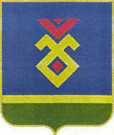 СОВЕТ СЕЛЬСКОГО ПОСЕЛЕНИЯУЛУ-ТЕЛЯКСКИЙ СЕЛЬСОВЕТ   МУНИЦИПАЛЬНОГО РАЙОНАИГЛИНСКИЙ РАЙОН
РЕСПУБЛИКИ  БАШКОРТОСТАН(УЛУ-ТЕЛЯКСКИЙ СЕЛЬСОВЕТ   ИГЛИНСКОГО РАЙОНАРЕСПУБЛИКИ  БАШКОРТОСТАНПоступления доходов в бюджет сельского поселения Улу - Телякский сельсовет                                                                                      Иглинского района  Республики Башкортостан на 2022 годПоступления доходов в бюджет сельского поселения Улу - Телякский сельсовет                                                                                      Иглинского района  Республики Башкортостан на 2022 годПоступления доходов в бюджет сельского поселения Улу - Телякский сельсовет                                                                                      Иглинского района  Республики Башкортостан на 2022 годПоступления доходов в бюджет сельского поселения Улу - Телякский сельсовет                                                                                      Иглинского района  Республики Башкортостан на 2022 годПоступления доходов в бюджет сельского поселения Улу - Телякский сельсовет                                                                                      Иглинского района  Республики Башкортостан на 2022 годПоступления доходов в бюджет сельского поселения Улу - Телякский сельсовет                                                                                      Иглинского района  Республики Башкортостан на 2022 годПоступления доходов в бюджет сельского поселения Улу - Телякский сельсовет                                                                                      Иглинского района  Республики Башкортостан на 2022 годПоступления доходов в бюджет сельского поселения Улу - Телякский сельсовет                                                                                      Иглинского района  Республики Башкортостан на 2022 годПоступления доходов в бюджет сельского поселения Улу - Телякский сельсовет                                                                                      Иглинского района  Республики Башкортостан на 2022 год(руб.)(руб.)(руб.)(руб.)(руб.)(руб.)(руб.)(руб.)(руб.)Код доходаКод доходаКод доходаКод доходаНаименование кода доходаНаименование кода доходаНаименование кода доходаНаименование кода доходаСумма (руб.)Код доходаКод доходаКод доходаКод доходаНаименование кода доходаНаименование кода доходаНаименование кода доходаНаименование кода доходаза 20221111222231 00 00 000 00 0000 0001 00 00 000 00 0000 0001 00 00 000 00 0000 0001 00 00 000 00 0000 000НАЛОГОВЫЕ И НЕНАЛОГОВЫЕ ДОХОДЫНАЛОГОВЫЕ И НЕНАЛОГОВЫЕ ДОХОДЫНАЛОГОВЫЕ И НЕНАЛОГОВЫЕ ДОХОДЫНАЛОГОВЫЕ И НЕНАЛОГОВЫЕ ДОХОДЫ2 474 495,00 1 01 00 000 00 0000 0001 01 00 000 00 0000 0001 01 00 000 00 0000 0001 01 00 000 00 0000 000НАЛОГИ НА ПРИБЫЛЬ, ДОХОДЫНАЛОГИ НА ПРИБЫЛЬ, ДОХОДЫНАЛОГИ НА ПРИБЫЛЬ, ДОХОДЫНАЛОГИ НА ПРИБЫЛЬ, ДОХОДЫ636 400,00 1 01 02 000 01 0000 1101 01 02 000 01 0000 1101 01 02 000 01 0000 1101 01 02 000 01 0000 110Налог на доходы физических лицНалог на доходы физических лицНалог на доходы физических лицНалог на доходы физических лиц636 400,00 1 01 02 010 01 0000 1101 01 02 010 01 0000 1101 01 02 010 01 0000 1101 01 02 010 01 0000 110Налог на доходы физических лиц с доходов, источником которых является налоговый агент, за исключением доходов, в отношении которых исчисление и уплата налога осуществляются в соответствии со статьями 227, 227.1 и 228 Налогового кодекса Российской ФедерацииНалог на доходы физических лиц с доходов, источником которых является налоговый агент, за исключением доходов, в отношении которых исчисление и уплата налога осуществляются в соответствии со статьями 227, 227.1 и 228 Налогового кодекса Российской ФедерацииНалог на доходы физических лиц с доходов, источником которых является налоговый агент, за исключением доходов, в отношении которых исчисление и уплата налога осуществляются в соответствии со статьями 227, 227.1 и 228 Налогового кодекса Российской ФедерацииНалог на доходы физических лиц с доходов, источником которых является налоговый агент, за исключением доходов, в отношении которых исчисление и уплата налога осуществляются в соответствии со статьями 227, 227.1 и 228 Налогового кодекса Российской Федерации636 400,00 1 01 02 010 01 0000 1101 01 02 010 01 0000 1101 01 02 010 01 0000 1101 01 02 010 01 0000 110Налог на доходы физических лиц с доходов, источником которых является налоговый агент, за исключением доходов, в отношении которых исчисление и уплата налога осуществляются в соответствии со статьями 227, 227.1 и 228 Налогового кодекса Российской ФедерацииНалог на доходы физических лиц с доходов, источником которых является налоговый агент, за исключением доходов, в отношении которых исчисление и уплата налога осуществляются в соответствии со статьями 227, 227.1 и 228 Налогового кодекса Российской ФедерацииНалог на доходы физических лиц с доходов, источником которых является налоговый агент, за исключением доходов, в отношении которых исчисление и уплата налога осуществляются в соответствии со статьями 227, 227.1 и 228 Налогового кодекса Российской ФедерацииНалог на доходы физических лиц с доходов, источником которых является налоговый агент, за исключением доходов, в отношении которых исчисление и уплата налога осуществляются в соответствии со статьями 227, 227.1 и 228 Налогового кодекса Российской Федерации636 400,00 1 06 00 000 00 0000 0001 06 00 000 00 0000 0001 06 00 000 00 0000 0001 06 00 000 00 0000 000НАЛОГИ НА ИМУЩЕСТВОНАЛОГИ НА ИМУЩЕСТВОНАЛОГИ НА ИМУЩЕСТВОНАЛОГИ НА ИМУЩЕСТВО785 295,00 1 06 01 000 00 0000 1101 06 01 000 00 0000 1101 06 01 000 00 0000 1101 06 01 000 00 0000 110Налог на имущество физических лицНалог на имущество физических лицНалог на имущество физических лицНалог на имущество физических лиц227 690,00 1 06 01 030 10 0000 1101 06 01 030 10 0000 1101 06 01 030 10 0000 1101 06 01 030 10 0000 110Налог на имущество физических лиц, взимаемый по ставкам, применяемым к объектам налогообложения, расположенным в границах сельских поселенийНалог на имущество физических лиц, взимаемый по ставкам, применяемым к объектам налогообложения, расположенным в границах сельских поселенийНалог на имущество физических лиц, взимаемый по ставкам, применяемым к объектам налогообложения, расположенным в границах сельских поселенийНалог на имущество физических лиц, взимаемый по ставкам, применяемым к объектам налогообложения, расположенным в границах сельских поселений227 690,00 1 06 01 030 10 0000 1101 06 01 030 10 0000 1101 06 01 030 10 0000 1101 06 01 030 10 0000 110Налог на имущество физических лиц, взимаемый по ставкам, применяемым к объектам налогообложения, расположенным в границах сельских поселенийНалог на имущество физических лиц, взимаемый по ставкам, применяемым к объектам налогообложения, расположенным в границах сельских поселенийНалог на имущество физических лиц, взимаемый по ставкам, применяемым к объектам налогообложения, расположенным в границах сельских поселенийНалог на имущество физических лиц, взимаемый по ставкам, применяемым к объектам налогообложения, расположенным в границах сельских поселений227 690,00 1 06 06 000 00 0000 1101 06 06 000 00 0000 1101 06 06 000 00 0000 1101 06 06 000 00 0000 110Земельный налогЗемельный налогЗемельный налогЗемельный налог557 605,00 1 06 06 030 00 0000 1101 06 06 030 00 0000 1101 06 06 030 00 0000 1101 06 06 030 00 0000 110Земельный налог с организацийЗемельный налог с организацийЗемельный налог с организацийЗемельный налог с организаций165 300,00 1 06 06 033 10 0000 1101 06 06 033 10 0000 1101 06 06 033 10 0000 1101 06 06 033 10 0000 110Земельный налог с организаций, обладающих земельным участком, расположенным в границах сельских поселенийЗемельный налог с организаций, обладающих земельным участком, расположенным в границах сельских поселенийЗемельный налог с организаций, обладающих земельным участком, расположенным в границах сельских поселенийЗемельный налог с организаций, обладающих земельным участком, расположенным в границах сельских поселений165 300,00 1 06 06 033 10 0000 1101 06 06 033 10 0000 1101 06 06 033 10 0000 1101 06 06 033 10 0000 110Земельный налог с организаций, обладающих земельным участком, расположенным в границах сельских поселенийЗемельный налог с организаций, обладающих земельным участком, расположенным в границах сельских поселенийЗемельный налог с организаций, обладающих земельным участком, расположенным в границах сельских поселенийЗемельный налог с организаций, обладающих земельным участком, расположенным в границах сельских поселений165 300,00 1 06 06 040 00 0000 1101 06 06 040 00 0000 1101 06 06 040 00 0000 1101 06 06 040 00 0000 110Земельный налог с физических лицЗемельный налог с физических лицЗемельный налог с физических лицЗемельный налог с физических лиц392 305,00 1 06 06 043 10 0000 1101 06 06 043 10 0000 1101 06 06 043 10 0000 1101 06 06 043 10 0000 110Земельный налог с физических лиц, обладающих земельным участком, расположенным в границах сельских поселенийЗемельный налог с физических лиц, обладающих земельным участком, расположенным в границах сельских поселенийЗемельный налог с физических лиц, обладающих земельным участком, расположенным в границах сельских поселенийЗемельный налог с физических лиц, обладающих земельным участком, расположенным в границах сельских поселений392 305,00 1 06 06 043 10 0000 1101 06 06 043 10 0000 1101 06 06 043 10 0000 1101 06 06 043 10 0000 110Земельный налог с физических лиц, обладающих земельным участком, расположенным в границах сельских поселенийЗемельный налог с физических лиц, обладающих земельным участком, расположенным в границах сельских поселенийЗемельный налог с физических лиц, обладающих земельным участком, расположенным в границах сельских поселенийЗемельный налог с физических лиц, обладающих земельным участком, расположенным в границах сельских поселений392 305,00 1 08 00 000 00 0000 0001 08 00 000 00 0000 0001 08 00 000 00 0000 0001 08 00 000 00 0000 000ГОСУДАРСТВЕННАЯ ПОШЛИНАГОСУДАРСТВЕННАЯ ПОШЛИНАГОСУДАРСТВЕННАЯ ПОШЛИНАГОСУДАРСТВЕННАЯ ПОШЛИНА6 000,00 1 08 04 000 01 0000 1101 08 04 000 01 0000 1101 08 04 000 01 0000 1101 08 04 000 01 0000 110Государственная пошлина за совершение нотариальных действий (за исключением действий, совершаемых консульскими учреждениями Российской Федерации)Государственная пошлина за совершение нотариальных действий (за исключением действий, совершаемых консульскими учреждениями Российской Федерации)Государственная пошлина за совершение нотариальных действий (за исключением действий, совершаемых консульскими учреждениями Российской Федерации)Государственная пошлина за совершение нотариальных действий (за исключением действий, совершаемых консульскими учреждениями Российской Федерации)6 000,00 1 08 04 020 01 0000 1101 08 04 020 01 0000 1101 08 04 020 01 0000 1101 08 04 020 01 0000 110Государственная пошлина за совершение нотариальных действий должностными лицами органов местного самоуправления, уполномоченными в соответствии с законодательными актами Российской Федерации на совершение нотариальных действийГосударственная пошлина за совершение нотариальных действий должностными лицами органов местного самоуправления, уполномоченными в соответствии с законодательными актами Российской Федерации на совершение нотариальных действийГосударственная пошлина за совершение нотариальных действий должностными лицами органов местного самоуправления, уполномоченными в соответствии с законодательными актами Российской Федерации на совершение нотариальных действийГосударственная пошлина за совершение нотариальных действий должностными лицами органов местного самоуправления, уполномоченными в соответствии с законодательными актами Российской Федерации на совершение нотариальных действий6 000,00 1 08 04 020 01 0000 1101 08 04 020 01 0000 1101 08 04 020 01 0000 1101 08 04 020 01 0000 110Государственная пошлина за совершение нотариальных действий должностными лицами органов местного самоуправления, уполномоченными в соответствии с законодательными актами Российской Федерации на совершение нотариальных действийГосударственная пошлина за совершение нотариальных действий должностными лицами органов местного самоуправления, уполномоченными в соответствии с законодательными актами Российской Федерации на совершение нотариальных действийГосударственная пошлина за совершение нотариальных действий должностными лицами органов местного самоуправления, уполномоченными в соответствии с законодательными актами Российской Федерации на совершение нотариальных действийГосударственная пошлина за совершение нотариальных действий должностными лицами органов местного самоуправления, уполномоченными в соответствии с законодательными актами Российской Федерации на совершение нотариальных действий6 000,00 1 11 00 000 00 0000 0001 11 00 000 00 0000 0001 11 00 000 00 0000 0001 11 00 000 00 0000 000ДОХОДЫ ОТ ИСПОЛЬЗОВАНИЯ ИМУЩЕСТВА, НАХОДЯЩЕГОСЯ В ГОСУДАРСТВЕННОЙ И МУНИЦИПАЛЬНОЙ СОБСТВЕННОСТИДОХОДЫ ОТ ИСПОЛЬЗОВАНИЯ ИМУЩЕСТВА, НАХОДЯЩЕГОСЯ В ГОСУДАРСТВЕННОЙ И МУНИЦИПАЛЬНОЙ СОБСТВЕННОСТИДОХОДЫ ОТ ИСПОЛЬЗОВАНИЯ ИМУЩЕСТВА, НАХОДЯЩЕГОСЯ В ГОСУДАРСТВЕННОЙ И МУНИЦИПАЛЬНОЙ СОБСТВЕННОСТИДОХОДЫ ОТ ИСПОЛЬЗОВАНИЯ ИМУЩЕСТВА, НАХОДЯЩЕГОСЯ В ГОСУДАРСТВЕННОЙ И МУНИЦИПАЛЬНОЙ СОБСТВЕННОСТИ316 800,00 1 11 05 000 00 0000 1201 11 05 000 00 0000 1201 11 05 000 00 0000 1201 11 05 000 00 0000 120Доходы, получаемые в виде арендной либо иной платы за передачу в возмездное пользование государственного и муниципального имущества (за исключением имущества бюджетных и автономных учреждений, а также имущества государственных и муниципальных унитарных предприятий, в том числе казенных)Доходы, получаемые в виде арендной либо иной платы за передачу в возмездное пользование государственного и муниципального имущества (за исключением имущества бюджетных и автономных учреждений, а также имущества государственных и муниципальных унитарных предприятий, в том числе казенных)Доходы, получаемые в виде арендной либо иной платы за передачу в возмездное пользование государственного и муниципального имущества (за исключением имущества бюджетных и автономных учреждений, а также имущества государственных и муниципальных унитарных предприятий, в том числе казенных)Доходы, получаемые в виде арендной либо иной платы за передачу в возмездное пользование государственного и муниципального имущества (за исключением имущества бюджетных и автономных учреждений, а также имущества государственных и муниципальных унитарных предприятий, в том числе казенных)316 800,00 1 11 05 010 00 0000 1201 11 05 010 00 0000 1201 11 05 010 00 0000 1201 11 05 010 00 0000 120Доходы, получаемые в виде арендной платы за земельные участки, государственная собственность на которые не разграничена, а также средства от продажи права на заключение договоров аренды указанных земельных участковДоходы, получаемые в виде арендной платы за земельные участки, государственная собственность на которые не разграничена, а также средства от продажи права на заключение договоров аренды указанных земельных участковДоходы, получаемые в виде арендной платы за земельные участки, государственная собственность на которые не разграничена, а также средства от продажи права на заключение договоров аренды указанных земельных участковДоходы, получаемые в виде арендной платы за земельные участки, государственная собственность на которые не разграничена, а также средства от продажи права на заключение договоров аренды указанных земельных участков81 200,00 1 11 05 013 05 0000 1201 11 05 013 05 0000 1201 11 05 013 05 0000 1201 11 05 013 05 0000 120Доходы, получаемые в виде арендной платы за земельные участки, государственная собственность на которые не разграничена и которые расположены в границах сельских поселений и межселенных территорий муниципальных районов, а также средства от продажи права на заключение договоров аренды указанных земельных участковДоходы, получаемые в виде арендной платы за земельные участки, государственная собственность на которые не разграничена и которые расположены в границах сельских поселений и межселенных территорий муниципальных районов, а также средства от продажи права на заключение договоров аренды указанных земельных участковДоходы, получаемые в виде арендной платы за земельные участки, государственная собственность на которые не разграничена и которые расположены в границах сельских поселений и межселенных территорий муниципальных районов, а также средства от продажи права на заключение договоров аренды указанных земельных участковДоходы, получаемые в виде арендной платы за земельные участки, государственная собственность на которые не разграничена и которые расположены в границах сельских поселений и межселенных территорий муниципальных районов, а также средства от продажи права на заключение договоров аренды указанных земельных участков81 200,00 1 11 05 013 05 0000 1201 11 05 013 05 0000 1201 11 05 013 05 0000 1201 11 05 013 05 0000 120Доходы, получаемые в виде арендной платы за земельные участки, государственная собственность на которые не разграничена и которые расположены в границах сельских поселений и межселенных территорий муниципальных районов, а также средства от продажи права на заключение договоров аренды указанных земельных участковДоходы, получаемые в виде арендной платы за земельные участки, государственная собственность на которые не разграничена и которые расположены в границах сельских поселений и межселенных территорий муниципальных районов, а также средства от продажи права на заключение договоров аренды указанных земельных участковДоходы, получаемые в виде арендной платы за земельные участки, государственная собственность на которые не разграничена и которые расположены в границах сельских поселений и межселенных территорий муниципальных районов, а также средства от продажи права на заключение договоров аренды указанных земельных участковДоходы, получаемые в виде арендной платы за земельные участки, государственная собственность на которые не разграничена и которые расположены в границах сельских поселений и межселенных территорий муниципальных районов, а также средства от продажи права на заключение договоров аренды указанных земельных участков81 200,00 1 11 05 030 00 0000 1201 11 05 030 00 0000 1201 11 05 030 00 0000 1201 11 05 030 00 0000 120Доходы от сдачи в аренду имущества, находящегося в оперативном управлении органов государственной власти, органов местного самоуправления, органов управления государственными внебюджетными фондами и созданных ими учреждений (за исключением имущества бюджетных и автономных учреждений)Доходы от сдачи в аренду имущества, находящегося в оперативном управлении органов государственной власти, органов местного самоуправления, органов управления государственными внебюджетными фондами и созданных ими учреждений (за исключением имущества бюджетных и автономных учреждений)Доходы от сдачи в аренду имущества, находящегося в оперативном управлении органов государственной власти, органов местного самоуправления, органов управления государственными внебюджетными фондами и созданных ими учреждений (за исключением имущества бюджетных и автономных учреждений)Доходы от сдачи в аренду имущества, находящегося в оперативном управлении органов государственной власти, органов местного самоуправления, органов управления государственными внебюджетными фондами и созданных ими учреждений (за исключением имущества бюджетных и автономных учреждений)208 400,00 1 11 05 035 10 0000 1201 11 05 035 10 0000 1201 11 05 035 10 0000 1201 11 05 035 10 0000 120Доходы от сдачи в аренду имущества, находящегося в оперативном управлении органов управления сельских поселений и созданных ими учреждений (за исключением имущества муниципальных бюджетных и автономных учреждений)Доходы от сдачи в аренду имущества, находящегося в оперативном управлении органов управления сельских поселений и созданных ими учреждений (за исключением имущества муниципальных бюджетных и автономных учреждений)Доходы от сдачи в аренду имущества, находящегося в оперативном управлении органов управления сельских поселений и созданных ими учреждений (за исключением имущества муниципальных бюджетных и автономных учреждений)Доходы от сдачи в аренду имущества, находящегося в оперативном управлении органов управления сельских поселений и созданных ими учреждений (за исключением имущества муниципальных бюджетных и автономных учреждений)208 400,00 1 11 05 035 10 0000 1201 11 05 035 10 0000 1201 11 05 035 10 0000 1201 11 05 035 10 0000 120Доходы от сдачи в аренду имущества, находящегося в оперативном управлении органов управления сельских поселений и созданных ими учреждений (за исключением имущества муниципальных бюджетных и автономных учреждений)Доходы от сдачи в аренду имущества, находящегося в оперативном управлении органов управления сельских поселений и созданных ими учреждений (за исключением имущества муниципальных бюджетных и автономных учреждений)Доходы от сдачи в аренду имущества, находящегося в оперативном управлении органов управления сельских поселений и созданных ими учреждений (за исключением имущества муниципальных бюджетных и автономных учреждений)Доходы от сдачи в аренду имущества, находящегося в оперативном управлении органов управления сельских поселений и созданных ими учреждений (за исключением имущества муниципальных бюджетных и автономных учреждений)208 400,00 1 11 05 070 00 0000 1201 11 05 070 00 0000 1201 11 05 070 00 0000 1201 11 05 070 00 0000 120Доходы от сдачи в аренду имущества, составляющего государственную (муниципальную) казну (за исключением земельных участков)Доходы от сдачи в аренду имущества, составляющего государственную (муниципальную) казну (за исключением земельных участков)Доходы от сдачи в аренду имущества, составляющего государственную (муниципальную) казну (за исключением земельных участков)Доходы от сдачи в аренду имущества, составляющего государственную (муниципальную) казну (за исключением земельных участков)27 200,00 1 11 05 075 10 0000 1201 11 05 075 10 0000 1201 11 05 075 10 0000 1201 11 05 075 10 0000 120Доходы от сдачи в аренду имущества, составляющего казну сельских поселений (за исключением земельных участков)Доходы от сдачи в аренду имущества, составляющего казну сельских поселений (за исключением земельных участков)Доходы от сдачи в аренду имущества, составляющего казну сельских поселений (за исключением земельных участков)Доходы от сдачи в аренду имущества, составляющего казну сельских поселений (за исключением земельных участков)27 200,00 1 11 05 075 10 0000 1201 11 05 075 10 0000 1201 11 05 075 10 0000 1201 11 05 075 10 0000 120Доходы от сдачи в аренду имущества, составляющего казну сельских поселений (за исключением земельных участков)Доходы от сдачи в аренду имущества, составляющего казну сельских поселений (за исключением земельных участков)Доходы от сдачи в аренду имущества, составляющего казну сельских поселений (за исключением земельных участков)Доходы от сдачи в аренду имущества, составляющего казну сельских поселений (за исключением земельных участков)27 200,00 1 13 00 000 00 0000 0001 13 00 000 00 0000 0001 13 00 000 00 0000 0001 13 00 000 00 0000 000ДОХОДЫ ОТ ОКАЗАНИЯ ПЛАТНЫХ УСЛУГ И КОМПЕНСАЦИИ ЗАТРАТ ГОСУДАРСТВАДОХОДЫ ОТ ОКАЗАНИЯ ПЛАТНЫХ УСЛУГ И КОМПЕНСАЦИИ ЗАТРАТ ГОСУДАРСТВАДОХОДЫ ОТ ОКАЗАНИЯ ПЛАТНЫХ УСЛУГ И КОМПЕНСАЦИИ ЗАТРАТ ГОСУДАРСТВАДОХОДЫ ОТ ОКАЗАНИЯ ПЛАТНЫХ УСЛУГ И КОМПЕНСАЦИИ ЗАТРАТ ГОСУДАРСТВА30 000,00 1 13 02 000 00 0000 1301 13 02 000 00 0000 1301 13 02 000 00 0000 1301 13 02 000 00 0000 130Доходы от компенсации затрат государстваДоходы от компенсации затрат государстваДоходы от компенсации затрат государстваДоходы от компенсации затрат государства30 000,00 1 13 02 990 00 0000 1301 13 02 990 00 0000 1301 13 02 990 00 0000 1301 13 02 990 00 0000 130Прочие доходы от компенсации затрат государстваПрочие доходы от компенсации затрат государстваПрочие доходы от компенсации затрат государстваПрочие доходы от компенсации затрат государства30 000,00 1 13 02 995 10 0000 1301 13 02 995 10 0000 1301 13 02 995 10 0000 1301 13 02 995 10 0000 130Прочие доходы от компенсации затрат бюджетов сельских поселенийПрочие доходы от компенсации затрат бюджетов сельских поселенийПрочие доходы от компенсации затрат бюджетов сельских поселенийПрочие доходы от компенсации затрат бюджетов сельских поселений30 000,00 1 13 02 995 10 0000 1301 13 02 995 10 0000 1301 13 02 995 10 0000 1301 13 02 995 10 0000 130Прочие доходы от компенсации затрат бюджетов сельских поселенийПрочие доходы от компенсации затрат бюджетов сельских поселенийПрочие доходы от компенсации затрат бюджетов сельских поселенийПрочие доходы от компенсации затрат бюджетов сельских поселений30 000,00 1 14 00 000 00 0000 0001 14 00 000 00 0000 0001 14 00 000 00 0000 0001 14 00 000 00 0000 000ДОХОДЫ ОТ ПРОДАЖИ МАТЕРИАЛЬНЫХ И НЕМАТЕРИАЛЬНЫХ АКТИВОВДОХОДЫ ОТ ПРОДАЖИ МАТЕРИАЛЬНЫХ И НЕМАТЕРИАЛЬНЫХ АКТИВОВДОХОДЫ ОТ ПРОДАЖИ МАТЕРИАЛЬНЫХ И НЕМАТЕРИАЛЬНЫХ АКТИВОВДОХОДЫ ОТ ПРОДАЖИ МАТЕРИАЛЬНЫХ И НЕМАТЕРИАЛЬНЫХ АКТИВОВ700 000,00 1 14 02 000 00 0000 0001 14 02 000 00 0000 0001 14 02 000 00 0000 0001 14 02 000 00 0000 000Доходы от реализации имущества, находящегося в государственной и муниципальной собственности (за исключением движимого имущества бюджетных и автономных учреждений, а также имущества государственных и муниципальных унитарных предприятий, в том числе казенных)Доходы от реализации имущества, находящегося в государственной и муниципальной собственности (за исключением движимого имущества бюджетных и автономных учреждений, а также имущества государственных и муниципальных унитарных предприятий, в том числе казенных)Доходы от реализации имущества, находящегося в государственной и муниципальной собственности (за исключением движимого имущества бюджетных и автономных учреждений, а также имущества государственных и муниципальных унитарных предприятий, в том числе казенных)Доходы от реализации имущества, находящегося в государственной и муниципальной собственности (за исключением движимого имущества бюджетных и автономных учреждений, а также имущества государственных и муниципальных унитарных предприятий, в том числе казенных)700 000,00 1 14 02 050 10 0000 4101 14 02 050 10 0000 4101 14 02 050 10 0000 4101 14 02 050 10 0000 410Доходы от реализации имущества, находящегося в собственности сельских поселений (за исключением движимого имущества муниципальных бюджетных и автономных учреждений, а также имущества муниципальных унитарных предприятий, в том числе казенных), в части реализации основных средств по указанному имуществуДоходы от реализации имущества, находящегося в собственности сельских поселений (за исключением движимого имущества муниципальных бюджетных и автономных учреждений, а также имущества муниципальных унитарных предприятий, в том числе казенных), в части реализации основных средств по указанному имуществуДоходы от реализации имущества, находящегося в собственности сельских поселений (за исключением движимого имущества муниципальных бюджетных и автономных учреждений, а также имущества муниципальных унитарных предприятий, в том числе казенных), в части реализации основных средств по указанному имуществуДоходы от реализации имущества, находящегося в собственности сельских поселений (за исключением движимого имущества муниципальных бюджетных и автономных учреждений, а также имущества муниципальных унитарных предприятий, в том числе казенных), в части реализации основных средств по указанному имуществу700 000,00 1 14 02 053 10 0000 4101 14 02 053 10 0000 4101 14 02 053 10 0000 4101 14 02 053 10 0000 410Доходы от реализации иного имущества, находящегося в собственности сельских поселений (за исключением имущества муниципальных бюджетных и автономных учреждений, а также имущества муниципальных унитарных предприятий, в том числе казенных), в части реализации основных средств по указанному имуществуДоходы от реализации иного имущества, находящегося в собственности сельских поселений (за исключением имущества муниципальных бюджетных и автономных учреждений, а также имущества муниципальных унитарных предприятий, в том числе казенных), в части реализации основных средств по указанному имуществуДоходы от реализации иного имущества, находящегося в собственности сельских поселений (за исключением имущества муниципальных бюджетных и автономных учреждений, а также имущества муниципальных унитарных предприятий, в том числе казенных), в части реализации основных средств по указанному имуществуДоходы от реализации иного имущества, находящегося в собственности сельских поселений (за исключением имущества муниципальных бюджетных и автономных учреждений, а также имущества муниципальных унитарных предприятий, в том числе казенных), в части реализации основных средств по указанному имуществу700 000,00 1 14 02 053 10 0000 4101 14 02 053 10 0000 4101 14 02 053 10 0000 4101 14 02 053 10 0000 410Доходы от реализации иного имущества, находящегося в собственности сельских поселений (за исключением имущества муниципальных бюджетных и автономных учреждений, а также имущества муниципальных унитарных предприятий, в том числе казенных), в части реализации основных средств по указанному имуществуДоходы от реализации иного имущества, находящегося в собственности сельских поселений (за исключением имущества муниципальных бюджетных и автономных учреждений, а также имущества муниципальных унитарных предприятий, в том числе казенных), в части реализации основных средств по указанному имуществуДоходы от реализации иного имущества, находящегося в собственности сельских поселений (за исключением имущества муниципальных бюджетных и автономных учреждений, а также имущества муниципальных унитарных предприятий, в том числе казенных), в части реализации основных средств по указанному имуществуДоходы от реализации иного имущества, находящегося в собственности сельских поселений (за исключением имущества муниципальных бюджетных и автономных учреждений, а также имущества муниципальных унитарных предприятий, в том числе казенных), в части реализации основных средств по указанному имуществу700 000,00 2 00 00 000 00 0000 0002 00 00 000 00 0000 0002 00 00 000 00 0000 0002 00 00 000 00 0000 000БЕЗВОЗМЕЗДНЫЕ ПОСТУПЛЕНИЯБЕЗВОЗМЕЗДНЫЕ ПОСТУПЛЕНИЯБЕЗВОЗМЕЗДНЫЕ ПОСТУПЛЕНИЯБЕЗВОЗМЕЗДНЫЕ ПОСТУПЛЕНИЯ6 194 761,54 2 02 00 000 00 0000 0002 02 00 000 00 0000 0002 02 00 000 00 0000 0002 02 00 000 00 0000 000БЕЗВОЗМЕЗДНЫЕ ПОСТУПЛЕНИЯ ОТ ДРУГИХ БЮДЖЕТОВ БЮДЖЕТНОЙ СИСТЕМЫ РОССИЙСКОЙ ФЕДЕРАЦИИБЕЗВОЗМЕЗДНЫЕ ПОСТУПЛЕНИЯ ОТ ДРУГИХ БЮДЖЕТОВ БЮДЖЕТНОЙ СИСТЕМЫ РОССИЙСКОЙ ФЕДЕРАЦИИБЕЗВОЗМЕЗДНЫЕ ПОСТУПЛЕНИЯ ОТ ДРУГИХ БЮДЖЕТОВ БЮДЖЕТНОЙ СИСТЕМЫ РОССИЙСКОЙ ФЕДЕРАЦИИБЕЗВОЗМЕЗДНЫЕ ПОСТУПЛЕНИЯ ОТ ДРУГИХ БЮДЖЕТОВ БЮДЖЕТНОЙ СИСТЕМЫ РОССИЙСКОЙ ФЕДЕРАЦИИ6 194 761,54 2 02 10 000 00 0000 1502 02 10 000 00 0000 1502 02 10 000 00 0000 1502 02 10 000 00 0000 150Дотации бюджетам бюджетной системы Российской ФедерацииДотации бюджетам бюджетной системы Российской ФедерацииДотации бюджетам бюджетной системы Российской ФедерацииДотации бюджетам бюджетной системы Российской Федерации2 614 600,00 2 02 16 001 00 0000 1502 02 16 001 00 0000 1502 02 16 001 00 0000 1502 02 16 001 00 0000 150Дотации на выравнивание бюджетной обеспеченности из бюджетов муниципальных районов, городских округов с внутригородским делениемДотации на выравнивание бюджетной обеспеченности из бюджетов муниципальных районов, городских округов с внутригородским делениемДотации на выравнивание бюджетной обеспеченности из бюджетов муниципальных районов, городских округов с внутригородским делениемДотации на выравнивание бюджетной обеспеченности из бюджетов муниципальных районов, городских округов с внутригородским делением2 614 600,00 2 02 16 001 10 0000 1502 02 16 001 10 0000 1502 02 16 001 10 0000 1502 02 16 001 10 0000 150Дотации бюджетам сельских поселений на выравнивание бюджетной обеспеченности из бюджетов муниципальных районовДотации бюджетам сельских поселений на выравнивание бюджетной обеспеченности из бюджетов муниципальных районовДотации бюджетам сельских поселений на выравнивание бюджетной обеспеченности из бюджетов муниципальных районовДотации бюджетам сельских поселений на выравнивание бюджетной обеспеченности из бюджетов муниципальных районов2 614 600,00 2 02 16 001 10 0000 1502 02 16 001 10 0000 1502 02 16 001 10 0000 1502 02 16 001 10 0000 150Дотации бюджетам сельских поселений на выравнивание бюджетной обеспеченности из бюджетов муниципальных районовДотации бюджетам сельских поселений на выравнивание бюджетной обеспеченности из бюджетов муниципальных районовДотации бюджетам сельских поселений на выравнивание бюджетной обеспеченности из бюджетов муниципальных районовДотации бюджетам сельских поселений на выравнивание бюджетной обеспеченности из бюджетов муниципальных районов2 614 600,00 2 02 30 000 00 0000 1502 02 30 000 00 0000 1502 02 30 000 00 0000 1502 02 30 000 00 0000 150Субвенции бюджетам бюджетной системы Российской ФедерацииСубвенции бюджетам бюджетной системы Российской ФедерацииСубвенции бюджетам бюджетной системы Российской ФедерацииСубвенции бюджетам бюджетной системы Российской Федерации239 700,00 2 02 35 118 00 0000 1502 02 35 118 00 0000 1502 02 35 118 00 0000 1502 02 35 118 00 0000 150Субвенции бюджетам на осуществление первичного воинского учета органами местного самоуправления поселений, муниципальных и городских округовСубвенции бюджетам на осуществление первичного воинского учета органами местного самоуправления поселений, муниципальных и городских округовСубвенции бюджетам на осуществление первичного воинского учета органами местного самоуправления поселений, муниципальных и городских округовСубвенции бюджетам на осуществление первичного воинского учета органами местного самоуправления поселений, муниципальных и городских округов239 700,00 2 02 35 118 10 0000 1502 02 35 118 10 0000 1502 02 35 118 10 0000 1502 02 35 118 10 0000 150Субвенции бюджетам сельских поселений на осуществление первичного воинского учета органами местного самоуправления поселений, муниципальных и городских округовСубвенции бюджетам сельских поселений на осуществление первичного воинского учета органами местного самоуправления поселений, муниципальных и городских округовСубвенции бюджетам сельских поселений на осуществление первичного воинского учета органами местного самоуправления поселений, муниципальных и городских округовСубвенции бюджетам сельских поселений на осуществление первичного воинского учета органами местного самоуправления поселений, муниципальных и городских округов239 700,00 2 02 35 118 10 0000 1502 02 35 118 10 0000 1502 02 35 118 10 0000 1502 02 35 118 10 0000 150Субвенции бюджетам сельских поселений на осуществление первичного воинского учета органами местного самоуправления поселений, муниципальных и городских округовСубвенции бюджетам сельских поселений на осуществление первичного воинского учета органами местного самоуправления поселений, муниципальных и городских округовСубвенции бюджетам сельских поселений на осуществление первичного воинского учета органами местного самоуправления поселений, муниципальных и городских округовСубвенции бюджетам сельских поселений на осуществление первичного воинского учета органами местного самоуправления поселений, муниципальных и городских округов239 700,00 2 02 40 000 00 0000 1502 02 40 000 00 0000 1502 02 40 000 00 0000 1502 02 40 000 00 0000 150Иные межбюджетные трансфертыИные межбюджетные трансфертыИные межбюджетные трансфертыИные межбюджетные трансферты3 109 461,54 2 02 40 014 00 0000 1502 02 40 014 00 0000 1502 02 40 014 00 0000 1502 02 40 014 00 0000 150Межбюджетные трансферты, передаваемые бюджетам муниципальных образований на осуществление части полномочий по решению вопросов местного значения в соответствии с заключенными соглашениямиМежбюджетные трансферты, передаваемые бюджетам муниципальных образований на осуществление части полномочий по решению вопросов местного значения в соответствии с заключенными соглашениямиМежбюджетные трансферты, передаваемые бюджетам муниципальных образований на осуществление части полномочий по решению вопросов местного значения в соответствии с заключенными соглашениямиМежбюджетные трансферты, передаваемые бюджетам муниципальных образований на осуществление части полномочий по решению вопросов местного значения в соответствии с заключенными соглашениями800 000,00 2 02 40 014 10 0000 1502 02 40 014 10 0000 1502 02 40 014 10 0000 1502 02 40 014 10 0000 150Межбюджетные трансферты, передаваемые бюджетам сельских поселений из бюджетов муниципальных районов на осуществление части полномочий по решению вопросов местного значения в соответствии с заключенными соглашениямиМежбюджетные трансферты, передаваемые бюджетам сельских поселений из бюджетов муниципальных районов на осуществление части полномочий по решению вопросов местного значения в соответствии с заключенными соглашениямиМежбюджетные трансферты, передаваемые бюджетам сельских поселений из бюджетов муниципальных районов на осуществление части полномочий по решению вопросов местного значения в соответствии с заключенными соглашениямиМежбюджетные трансферты, передаваемые бюджетам сельских поселений из бюджетов муниципальных районов на осуществление части полномочий по решению вопросов местного значения в соответствии с заключенными соглашениями800 000,00 2 02 40 014 10 0000 1502 02 40 014 10 0000 1502 02 40 014 10 0000 1502 02 40 014 10 0000 150Межбюджетные трансферты, передаваемые бюджетам сельских поселений из бюджетов муниципальных районов на осуществление части полномочий по решению вопросов местного значения в соответствии с заключенными соглашениямиМежбюджетные трансферты, передаваемые бюджетам сельских поселений из бюджетов муниципальных районов на осуществление части полномочий по решению вопросов местного значения в соответствии с заключенными соглашениямиМежбюджетные трансферты, передаваемые бюджетам сельских поселений из бюджетов муниципальных районов на осуществление части полномочий по решению вопросов местного значения в соответствии с заключенными соглашениямиМежбюджетные трансферты, передаваемые бюджетам сельских поселений из бюджетов муниципальных районов на осуществление части полномочий по решению вопросов местного значения в соответствии с заключенными соглашениями800 000,00 2 02 49 999 00 0000 1502 02 49 999 00 0000 1502 02 49 999 00 0000 1502 02 49 999 00 0000 150Прочие межбюджетные трансферты, передаваемые бюджетамПрочие межбюджетные трансферты, передаваемые бюджетамПрочие межбюджетные трансферты, передаваемые бюджетамПрочие межбюджетные трансферты, передаваемые бюджетам2 309 461,54 2 02 49 999 10 0000 1502 02 49 999 10 0000 1502 02 49 999 10 0000 1502 02 49 999 10 0000 150Прочие межбюджетные трансферты, передаваемые бюджетам сельских поселенийПрочие межбюджетные трансферты, передаваемые бюджетам сельских поселенийПрочие межбюджетные трансферты, передаваемые бюджетам сельских поселенийПрочие межбюджетные трансферты, передаваемые бюджетам сельских поселений2 309 461,54 2 02 49 999 10 7265 1502 02 49 999 10 7265 1502 02 49 999 10 7265 1502 02 49 999 10 7265 150Прочие межбюджетные трансферты, передаваемые бюджетам сельских поселений (мероприятия по капитальному ремонту водонапорных башен (систем централизованного водоснабжения) на территории сельских поселений Республики Башкортостан)Прочие межбюджетные трансферты, передаваемые бюджетам сельских поселений (мероприятия по капитальному ремонту водонапорных башен (систем централизованного водоснабжения) на территории сельских поселений Республики Башкортостан)Прочие межбюджетные трансферты, передаваемые бюджетам сельских поселений (мероприятия по капитальному ремонту водонапорных башен (систем централизованного водоснабжения) на территории сельских поселений Республики Башкортостан)Прочие межбюджетные трансферты, передаваемые бюджетам сельских поселений (мероприятия по капитальному ремонту водонапорных башен (систем централизованного водоснабжения) на территории сельских поселений Республики Башкортостан)1 709 461,54 2 02 49 999 10 7265 1502 02 49 999 10 7265 1502 02 49 999 10 7265 1502 02 49 999 10 7265 150Прочие межбюджетные трансферты, передаваемые бюджетам сельских поселений (мероприятия по капитальному ремонту водонапорных башен (систем централизованного водоснабжения) на территории сельских поселений Республики Башкортостан)Прочие межбюджетные трансферты, передаваемые бюджетам сельских поселений (мероприятия по капитальному ремонту водонапорных башен (систем централизованного водоснабжения) на территории сельских поселений Республики Башкортостан)Прочие межбюджетные трансферты, передаваемые бюджетам сельских поселений (мероприятия по капитальному ремонту водонапорных башен (систем централизованного водоснабжения) на территории сельских поселений Республики Башкортостан)Прочие межбюджетные трансферты, передаваемые бюджетам сельских поселений (мероприятия по капитальному ремонту водонапорных башен (систем централизованного водоснабжения) на территории сельских поселений Республики Башкортостан)1 709 461,54 2 02 49 999 10 7404 1502 02 49 999 10 7404 1502 02 49 999 10 7404 1502 02 49 999 10 7404 150Прочие межбюджетные трансферты, передаваемые бюджетам сельских поселений (мероприятия по благоустройству территорий населенных пунктов, коммунальному хозяйству, обеспечению мер пожарной безопасности и охране окружающей среды в границах сельских поселений)Прочие межбюджетные трансферты, передаваемые бюджетам сельских поселений (мероприятия по благоустройству территорий населенных пунктов, коммунальному хозяйству, обеспечению мер пожарной безопасности и охране окружающей среды в границах сельских поселений)Прочие межбюджетные трансферты, передаваемые бюджетам сельских поселений (мероприятия по благоустройству территорий населенных пунктов, коммунальному хозяйству, обеспечению мер пожарной безопасности и охране окружающей среды в границах сельских поселений)Прочие межбюджетные трансферты, передаваемые бюджетам сельских поселений (мероприятия по благоустройству территорий населенных пунктов, коммунальному хозяйству, обеспечению мер пожарной безопасности и охране окружающей среды в границах сельских поселений)600 000,00 2 02 49 999 10 7404 1502 02 49 999 10 7404 1502 02 49 999 10 7404 1502 02 49 999 10 7404 150Прочие межбюджетные трансферты, передаваемые бюджетам сельских поселений (мероприятия по благоустройству территорий населенных пунктов, коммунальному хозяйству, обеспечению мер пожарной безопасности и охране окружающей среды в границах сельских поселений)Прочие межбюджетные трансферты, передаваемые бюджетам сельских поселений (мероприятия по благоустройству территорий населенных пунктов, коммунальному хозяйству, обеспечению мер пожарной безопасности и охране окружающей среды в границах сельских поселений)Прочие межбюджетные трансферты, передаваемые бюджетам сельских поселений (мероприятия по благоустройству территорий населенных пунктов, коммунальному хозяйству, обеспечению мер пожарной безопасности и охране окружающей среды в границах сельских поселений)Прочие межбюджетные трансферты, передаваемые бюджетам сельских поселений (мероприятия по благоустройству территорий населенных пунктов, коммунальному хозяйству, обеспечению мер пожарной безопасности и охране окружающей среды в границах сельских поселений)600 000,00 2 02 90 000 00 0000 1502 02 90 000 00 0000 1502 02 90 000 00 0000 1502 02 90 000 00 0000 150Прочие безвозмездные поступления от других бюджетов бюджетной системыПрочие безвозмездные поступления от других бюджетов бюджетной системыПрочие безвозмездные поступления от других бюджетов бюджетной системыПрочие безвозмездные поступления от других бюджетов бюджетной системы231 000,00 2 02 90 050 00 0000 1502 02 90 050 00 0000 1502 02 90 050 00 0000 1502 02 90 050 00 0000 150Прочие безвозмездные поступления от бюджетов муниципальных районовПрочие безвозмездные поступления от бюджетов муниципальных районовПрочие безвозмездные поступления от бюджетов муниципальных районовПрочие безвозмездные поступления от бюджетов муниципальных районов231 000,00 2 02 90 054 10 0000 1502 02 90 054 10 0000 1502 02 90 054 10 0000 1502 02 90 054 10 0000 150Прочие безвозмездные поступления в бюджеты сельских поселений от бюджетов муниципальных районовПрочие безвозмездные поступления в бюджеты сельских поселений от бюджетов муниципальных районовПрочие безвозмездные поступления в бюджеты сельских поселений от бюджетов муниципальных районовПрочие безвозмездные поступления в бюджеты сельских поселений от бюджетов муниципальных районов231 000,00 2 02 90 054 10 0000 1502 02 90 054 10 0000 1502 02 90 054 10 0000 1502 02 90 054 10 0000 150Прочие безвозмездные поступления в бюджеты сельских поселений от бюджетов муниципальных районовПрочие безвозмездные поступления в бюджеты сельских поселений от бюджетов муниципальных районовПрочие безвозмездные поступления в бюджеты сельских поселений от бюджетов муниципальных районовПрочие безвозмездные поступления в бюджеты сельских поселений от бюджетов муниципальных районов231 000,00 ИТОГО  ИТОГО  ИТОГО  ИТОГО  ИТОГО  ИТОГО  ИТОГО  ИТОГО  8 669 256,54 Распределение бюджетных ассигнований
 сельского поселения Улу-Телякский сельсовет муниципального района Иглинский район Республики Башкортостан на 2022 год по разделам, подразделам, целевым статьям (муниципальным программам сельского поселения и непрограммным направлениям деятельности), группам видов расходов классификации расходов бюджетаРаспределение бюджетных ассигнований
 сельского поселения Улу-Телякский сельсовет муниципального района Иглинский район Республики Башкортостан на 2022 год по разделам, подразделам, целевым статьям (муниципальным программам сельского поселения и непрограммным направлениям деятельности), группам видов расходов классификации расходов бюджетаРаспределение бюджетных ассигнований
 сельского поселения Улу-Телякский сельсовет муниципального района Иглинский район Республики Башкортостан на 2022 год по разделам, подразделам, целевым статьям (муниципальным программам сельского поселения и непрограммным направлениям деятельности), группам видов расходов классификации расходов бюджетаРаспределение бюджетных ассигнований
 сельского поселения Улу-Телякский сельсовет муниципального района Иглинский район Республики Башкортостан на 2022 год по разделам, подразделам, целевым статьям (муниципальным программам сельского поселения и непрограммным направлениям деятельности), группам видов расходов классификации расходов бюджетаРаспределение бюджетных ассигнований
 сельского поселения Улу-Телякский сельсовет муниципального района Иглинский район Республики Башкортостан на 2022 год по разделам, подразделам, целевым статьям (муниципальным программам сельского поселения и непрограммным направлениям деятельности), группам видов расходов классификации расходов бюджетаРаспределение бюджетных ассигнований
 сельского поселения Улу-Телякский сельсовет муниципального района Иглинский район Республики Башкортостан на 2022 год по разделам, подразделам, целевым статьям (муниципальным программам сельского поселения и непрограммным направлениям деятельности), группам видов расходов классификации расходов бюджетаНаименованияРзПрЦСРВРСумма (руб.)НаименованияРзПрЦСРВР2022 г.НаименованияРзПрЦСРВРВсего, в т.ч.123456ОБЩЕГОСУДАРСТВЕННЫЕ ВОПРОСЫ013 978 188,75 Функционирование высшего должностного лица субъекта Российской Федерации и муниципального образования0102813 000,00 Муниципальная программа "Совершенствование деятельности органов местного самоуправления муниципального района Иглинский район Республики Башкортостан"01020100000000813 000,00 Подпрограмма "Развитие муниципальной службы в органах местного самоуправления муниципального района Иглинский район Республики Башкортостан"01020110000000813 000,00 Основное мероприятие "Содержание аппаратов органов местного самоуправления"01020110200000813 000,00 Глава муниципального образования01020110202030813 000,00 Расходы на выплаты персоналу в целях обеспечения выполнения функций государственными (муниципальными) органами, казенными учреждениями, органами управления государственными внебюджетными фондами01020110202030100813 000,00 Расходы на выплаты персоналу государственных (муниципальных) органов01020110202030120813 000,00 Функционирование Правительства Российской Федерации, высших исполнительных органов государственной власти субъектов Российской Федерации, местных администраций01042 706 379,97 Муниципальная программа "Совершенствование деятельности органов местного самоуправления муниципального района Иглинский район Республики Башкортостан"010401000000002 706 379,97 Подпрограмма "Развитие муниципальной службы в органах местного самоуправления муниципального района Иглинский район Республики Башкортостан"010401100000002 706 379,97 Основное мероприятие "Содержание аппаратов органов местного самоуправления"010401102000002 706 379,97 Аппараты органов государственной власти Республики Башкортостан010401102020402 706 379,97 Расходы на выплаты персоналу в целях обеспечения выполнения функций государственными (муниципальными) органами, казенными учреждениями, органами управления государственными внебюджетными фондами010401102020401001 855 331,73 Расходы на выплаты персоналу государственных (муниципальных) органов010401102020401201 855 331,73 Закупка товаров, работ и услуг для обеспечения государственных (муниципальных) нужд01040110202040200808 048,24 Иные закупки товаров, работ и услуг для обеспечения государственных (муниципальных) нужд01040110202040240808 048,24 Иные бюджетные ассигнования0104011020204080043 000,00 Уплата налогов, сборов и иных платежей0104011020204085043 000,00 Другие общегосударственные вопросы0113458 808,78 Муниципальная программа "Совершенствование деятельности органов местного самоуправления муниципального района Иглинский район Республики Башкортостан"01130100000000458 808,78 Подпрограмма "Развитие муниципальной службы в органах местного самоуправления муниципального района Иглинский район Республики Башкортостан"01130110000000458 808,78 Основное мероприятие "Содержание аппаратов органов местного самоуправления"01130110200000458 808,78 Прочие выплаты01130110292360458 808,78 Закупка товаров, работ и услуг для обеспечения государственных (муниципальных) нужд0113011029236020018 000,00 Иные закупки товаров, работ и услуг для обеспечения государственных (муниципальных) нужд0113011029236024018 000,00 Иные бюджетные ассигнования01130110292360800440 808,78 Исполнение судебных актов01130110292360830440 808,78 НАЦИОНАЛЬНАЯ ОБОРОНА02239 700,00 Мобилизационная и вневойсковая подготовка0203239 700,00 Муниципальная программа "Совершенствование деятельности органов местного самоуправления муниципального района Иглинский район Республики Башкортостан"02030100000000239 700,00 Подпрограмма "Развитие муниципальной службы в органах местного самоуправления муниципального района Иглинский район Республики Башкортостан"02030110000000239 700,00 Основное мероприятие "Содержание аппаратов органов местного самоуправления"02030110200000239 700,00 Субвенции на осуществление первичного воинского учета на территориях, где отсутствуют военные комиссариаты02030110251180239 700,00 Расходы на выплаты персоналу в целях обеспечения выполнения функций государственными (муниципальными) органами, казенными учреждениями, органами управления государственными внебюджетными фондами02030110251180100235 700,00 Расходы на выплаты персоналу государственных (муниципальных) органов02030110251180120235 700,00 Закупка товаров, работ и услуг для обеспечения государственных (муниципальных) нужд020301102511802004 000,00 Иные закупки товаров, работ и услуг для обеспечения государственных (муниципальных) нужд020301102511802404 000,00 НАЦИОНАЛЬНАЯ БЕЗОПАСНОСТЬ И ПРАВООХРАНИТЕЛЬНАЯ ДЕЯТЕЛЬНОСТЬ03460 000,00 Защита населения и территории от чрезвычайных ситуаций природного и техногенного характера, пожарная безопасность0310460 000,00 Муниципальная программа "Обеспечение первичных мер пожарной безопасности на территорииях сельских поселений муниципального района Иглинский район Республики Башкортостан"03101800000000460 000,00 Подпрограмма "Обеспечение первичных мер пожарной безопасности на территориях сельских поселений муниципального района Иглинский район Республики Башкортостан"03101810000000460 000,00 Основное мероприятие "Обеспечение первичных мер пожарной безопасности на территориях сельских поселений муниципального района Иглинский район Республики Башкортостан"03101810100000460 000,00 Мероприятия по развитию инфраструктуры объектов противопожарной службы03101810124300460 000,00 Закупка товаров, работ и услуг для обеспечения государственных (муниципальных) нужд03101810124300200460 000,00 Иные закупки товаров, работ и услуг для обеспечения государственных (муниципальных) нужд03101810124300240460 000,00 НАЦИОНАЛЬНАЯ ЭКОНОМИКА04805 000,00 Дорожное хозяйство (дорожные фонды)0409800 000,00 Муниципальная программа "Комплексное развитие систем транспортной инфраструктуры на территории муниципального района Иглинский район Республики Башкортостан"04090400000000800 000,00 Подпрограмма "Комплексное развитие систем транспортной инфраструктуры на территории муниципального района Иглинский район Республики Башкортостан"04090410000000800 000,00 Основное мероприятие "Содержание автомобильных дорог общего пользования и сооружений на них"04090410100000800 000,00 Дорожное хозяйство04090410103150800 000,00 Закупка товаров, работ и услуг для обеспечения государственных (муниципальных) нужд04090410103150200800 000,00 Иные закупки товаров, работ и услуг для обеспечения государственных (муниципальных) нужд04090410103150240800 000,00 Другие вопросы в области национальной экономики04125 000,00 Непрограммные расходы041299000000005 000,00 Непрограммные расходы041299100000005 000,00 Непрограммные расходы041299101000005 000,00 Мероприятия в области строительства, архитектуры и градостроительства041299101033805 000,00 Закупка товаров, работ и услуг для обеспечения государственных (муниципальных) нужд041299101033802005 000,00 Иные закупки товаров, работ и услуг для обеспечения государственных (муниципальных) нужд041299101033802405 000,00 ЖИЛИЩНО-КОММУНАЛЬНОЕ ХОЗЯЙСТВО053 262 433,28 Жилищное хозяйство050110 000,00 Муниципальная программа "По проведению капитального ремонта многоквартирных домов в муниципальном районе Иглинский район Республики Башкортостан"0501200000000010 000,00 Подпрограмма "Проведение капитального ремонта многоквартирных домов в муниципальном районе Иглинский район Республики Башкортостан"0501201000000010 000,00 Основное мероприятие "Проведение капитального ремонта многоквартирных домов в муниципальном районе Иглинский район Республики Башкортостан"0501201010000010 000,00 Уплата взносов на капитальный ремонт в отношении помещений, находящихся в государственной или муниципальной собственности0501201010361010 000,00 Закупка товаров, работ и услуг для обеспечения государственных (муниципальных) нужд0501201010361020010 000,00 Иные закупки товаров, работ и услуг для обеспечения государственных (муниципальных) нужд0501201010361024010 000,00 Коммунальное хозяйство05021 940 461,54 Муниципальная программа "Комплексное развитие систем коммунальной инфраструктуры муниципального района Иглинский район"050217000000001 940 461,54 Подпрограмма "Комплексное развитие систем коммунальной инфраструктуры муниципального района Иглинский район"050217100000001 940 461,54 Основное мероприятие "Комплексное развитие систем коммунальной инфраструктуры муниципального района Иглинский район"050217101000001 940 461,54 Мероприятия в области коммунального хозяйства05021710103560231 000,00 Закупка товаров, работ и услуг для обеспечения государственных (муниципальных) нужд05021710103560200231 000,00 Иные закупки товаров, работ и услуг для обеспечения государственных (муниципальных) нужд05021710103560240231 000,00 Субсидии на софинансирование мероприятий по капитальному ремонту водонапорных башен (систем централизованного водоснабжения) на территории сельских поселений Республики Башкортостан050217101S26501 709 461,54 Закупка товаров, работ и услуг для обеспечения государственных (муниципальных) нужд050217101S26502001 709 461,54 Иные закупки товаров, работ и услуг для обеспечения государственных (муниципальных) нужд050217101S26502401 709 461,54 Благоустройство05031 311 971,74 Муниципальная программа "Благоустройство в сельских поселениях муниципального района Иглинский район Республики Башкортостан"050305000000001 311 971,74 Подпрограмма "Благоустройство в сельских поселениях муниципального района Иглинский район Республики Башкортостан"050305100000001 311 971,74 Основное мероприятие "Благоустройство в сельских поселениях муниципального района Иглинский район Республики Башкортостан"050305101000001 311 971,74 Благоустройство в сельских поселениях муниципального района Иглинский район Республики Башкортостан05030510106050711 971,74 Расходы на выплаты персоналу в целях обеспечения выполнения функций государственными (муниципальными) органами, казенными учреждениями, органами управления государственными внебюджетными фондами05030510106050100245 000,00 Расходы на выплаты персоналу казенных учреждений05030510106050110245 000,00 Закупка товаров, работ и услуг для обеспечения государственных (муниципальных) нужд05030510106050200466 971,74 Иные закупки товаров, работ и услуг для обеспечения государственных (муниципальных) нужд05030510106050240466 971,74 Иные межбюджетные трансферты на финансирование мероприятий по благоустройству территорий населенных пунктов, коммунальному хозяйству, обеспечению мер пожарной безопасности, осуществлению дорожной деятельности и охране окружающей среды в границах сельских поселений05030510174040600 000,00 Закупка товаров, работ и услуг для обеспечения государственных (муниципальных) нужд05030510174040200600 000,00 Иные закупки товаров, работ и услуг для обеспечения государственных (муниципальных) нужд05030510174040240600 000,00 ОХРАНА ОКРУЖАЮЩЕЙ СРЕДЫ0630 000,00 Другие вопросы в области охраны окружающей среды060530 000,00 Муниципальная программа "Благоустройство в сельских поселениях муниципального района Иглинский район Республики Башкортостан"0605050000000030 000,00 Подпрограмма "Благоустройство в сельских поселениях муниципального района Иглинский район Республики Башкортостан"0605051000000030 000,00 Основное мероприятие "Благоустройство в сельских поселениях муниципального района Иглинский район Республики Башкортостан"0605051010000030 000,00 Мероприятия в области экологии и природопользования0605051014120030 000,00 Закупка товаров, работ и услуг для обеспечения государственных (муниципальных) нужд0605051014120020030 000,00 Иные закупки товаров, работ и услуг для обеспечения государственных (муниципальных) нужд0605051014120024030 000,00 КУЛЬТУРА, КИНЕМАТОГРАФИЯ0885 000,00 Культура080185 000,00 Муниципальная программа "Развитие культуры и искусства в муниципальном районе Иглинский район Республики Башкортостан"0801080000000085 000,00 Подпрограмма "Развитие культурно-досуговой деятельности в муниципальном районе Иглинский район"0801081000000085 000,00 Основное мероприятие "Содержание клубной сети муниципального района Иглинский район"0801081010000085 000,00 Мероприятия в сфере культуры, кинематографии0801081014587085 000,00 Закупка товаров, работ и услуг для обеспечения государственных (муниципальных) нужд0801081014587020085 000,00 Иные закупки товаров, работ и услуг для обеспечения государственных (муниципальных) нужд0801081014587024085 000,00 ФИЗИЧЕСКАЯ КУЛЬТУРА И СПОРТ1110 000,00 Физическая культура110110 000,00 Муниципальная программа "Развитие физической культуры и спорта в муниципальном районе Иглинский район Республики Башкортостан"1101110000000010 000,00 Подпрограмма "Развитие физической культуры и спорта в муниципальном районе Иглинский район Республики Башкортостан"1101111000000010 000,00 Основное мероприятие "Участие в спортивных мероприятиях"1101111010000010 000,00 Реализация планов официальных физкультурных мероприятий1101111014187010 000,00 Закупка товаров, работ и услуг для обеспечения государственных (муниципальных) нужд1101111014187020010 000,00 Иные закупки товаров, работ и услуг для обеспечения государственных (муниципальных) нужд1101111014187024010 000,00 ИтогоИтогоИтогоИтогоИтого8 870 322,03 Распределение бюджетных ассигнований 
сельского поселения  Улу-Телякский  сельсовет муниципального района Иглинский район Республики Башкортостан на 2022 год по целевым статьям (муниципальным программам сельского поселения и непрограммным направлениям деятельности), группам видов  расходов классификации расходов бюджетаРаспределение бюджетных ассигнований 
сельского поселения  Улу-Телякский  сельсовет муниципального района Иглинский район Республики Башкортостан на 2022 год по целевым статьям (муниципальным программам сельского поселения и непрограммным направлениям деятельности), группам видов  расходов классификации расходов бюджетаРаспределение бюджетных ассигнований 
сельского поселения  Улу-Телякский  сельсовет муниципального района Иглинский район Республики Башкортостан на 2022 год по целевым статьям (муниципальным программам сельского поселения и непрограммным направлениям деятельности), группам видов  расходов классификации расходов бюджетаРаспределение бюджетных ассигнований 
сельского поселения  Улу-Телякский  сельсовет муниципального района Иглинский район Республики Башкортостан на 2022 год по целевым статьям (муниципальным программам сельского поселения и непрограммным направлениям деятельности), группам видов  расходов классификации расходов бюджетаНаименованияЦСРВРСумма (руб.)НаименованияЦСРВРЗа 20221234Муниципальная программа "Совершенствование деятельности органов местного самоуправления муниципального района Иглинский район Республики Башкортостан"01000000004 217 888,75 Подпрограмма "Развитие муниципальной службы в органах местного самоуправления муниципального района Иглинский район Республики Башкортостан"01100000004 217 888,75 Основное мероприятие "Содержание аппаратов органов местного самоуправления"01102000004 217 888,75 Глава муниципального образования0110202030813 000,00 Расходы на выплаты персоналу в целях обеспечения выполнения функций государственными (муниципальными) органами, казенными учреждениями, органами управления государственными внебюджетными фондами0110202030100813 000,00 Расходы на выплаты персоналу государственных (муниципальных) органов0110202030120813 000,00 Текущие0110202030121624 000,00 Текущие0110202030129189 000,00 Аппараты органов государственной власти Республики Башкортостан01102020402 706 379,97 Расходы на выплаты персоналу в целях обеспечения выполнения функций государственными (муниципальными) органами, казенными учреждениями, органами управления государственными внебюджетными фондами01102020401001 855 331,73 Расходы на выплаты персоналу государственных (муниципальных) органов01102020401201 855 331,73 Текущие01102020401211 493 065,49 Текущие0110202040129362 266,24 Закупка товаров, работ и услуг для обеспечения государственных (муниципальных) нужд0110202040200808 048,24 Иные закупки товаров, работ и услуг для обеспечения государственных (муниципальных) нужд0110202040240808 048,24 Текущие011020204024285 401,55 Текущие0110202040244353 580,45 Текущие0110202040247369 066,24 Иные бюджетные ассигнования011020204080043 000,00 Уплата налогов, сборов и иных платежей011020204085043 000,00 Текущие01102020408513 000,00 Текущие011020204085240 000,00 Субвенции на осуществление первичного воинского учета на территориях, где отсутствуют военные комиссариаты0110251180239 700,00 Расходы на выплаты персоналу в целях обеспечения выполнения функций государственными (муниципальными) органами, казенными учреждениями, органами управления государственными внебюджетными фондами0110251180100235 700,00 Расходы на выплаты персоналу государственных (муниципальных) органов0110251180120235 700,00 Текущие0110251180121181 000,00 Текущие011025118012954 700,00 Закупка товаров, работ и услуг для обеспечения государственных (муниципальных) нужд01102511802004 000,00 Иные закупки товаров, работ и услуг для обеспечения государственных (муниципальных) нужд01102511802404 000,00 Текущие01102511802444 000,00 Прочие выплаты0110292360458 808,78 Закупка товаров, работ и услуг для обеспечения государственных (муниципальных) нужд011029236020018 000,00 Иные закупки товаров, работ и услуг для обеспечения государственных (муниципальных) нужд011029236024018 000,00 Текущие011029236024418 000,00 Иные бюджетные ассигнования0110292360800440 808,78 Исполнение судебных актов0110292360830440 808,78 Текущие0110292360831440 808,78 Муниципальная программа "Комплексное развитие систем транспортной инфраструктуры на территории муниципального района Иглинский район Республики Башкортостан"0400000000800 000,00 Подпрограмма "Комплексное развитие систем транспортной инфраструктуры на территории муниципального района Иглинский район Республики Башкортостан"0410000000800 000,00 Основное мероприятие "Содержание автомобильных дорог общего пользования и сооружений на них"0410100000800 000,00 Дорожное хозяйство0410103150800 000,00 Закупка товаров, работ и услуг для обеспечения государственных (муниципальных) нужд0410103150200800 000,00 Иные закупки товаров, работ и услуг для обеспечения государственных (муниципальных) нужд0410103150240800 000,00 Текущие0410103150244800 000,00 Муниципальная программа "Благоустройство в сельских поселениях муниципального района Иглинский район Республики Башкортостан"05000000001 341 971,74 Подпрограмма "Благоустройство в сельских поселениях муниципального района Иглинский район Республики Башкортостан"05100000001 341 971,74 Основное мероприятие "Благоустройство в сельских поселениях муниципального района Иглинский район Республики Башкортостан"05101000001 341 971,74 Благоустройство в сельских поселениях муниципального района Иглинский район Республики Башкортостан0510106050711 971,74 Расходы на выплаты персоналу в целях обеспечения выполнения функций государственными (муниципальными) органами, казенными учреждениями, органами управления государственными внебюджетными фондами0510106050100245 000,00 Расходы на выплаты персоналу казенных учреждений0510106050110245 000,00 Текущие0510106050111188 000,00 Текущие051010605011957 000,00 Закупка товаров, работ и услуг для обеспечения государственных (муниципальных) нужд0510106050200466 971,74 Иные закупки товаров, работ и услуг для обеспечения государственных (муниципальных) нужд0510106050240466 971,74 Текущие0510106050244256 971,74 Текущие0510106050247210 000,00 Мероприятия в области экологии и природопользования051014120030 000,00 Закупка товаров, работ и услуг для обеспечения государственных (муниципальных) нужд051014120020030 000,00 Иные закупки товаров, работ и услуг для обеспечения государственных (муниципальных) нужд051014120024030 000,00 Текущие051014120024430 000,00 Иные межбюджетные трансферты на финансирование мероприятий по благоустройству территорий населенных пунктов, коммунальному хозяйству, обеспечению мер пожарной безопасности, осуществлению дорожной деятельности и охране окружающей среды в границах сельских поселений0510174040600 000,00 Закупка товаров, работ и услуг для обеспечения государственных (муниципальных) нужд0510174040200600 000,00 Иные закупки товаров, работ и услуг для обеспечения государственных (муниципальных) нужд0510174040240600 000,00 Текущие0510174040247600 000,00 Муниципальная программа "Развитие культуры и искусства в муниципальном районе Иглинский район Республики Башкортостан"080000000085 000,00 Подпрограмма "Развитие культурно-досуговой деятельности в муниципальном районе Иглинский район"081000000085 000,00 Основное мероприятие "Содержание клубной сети муниципального района Иглинский район"081010000085 000,00 Мероприятия в сфере культуры, кинематографии081014587085 000,00 Закупка товаров, работ и услуг для обеспечения государственных (муниципальных) нужд081014587020085 000,00 Иные закупки товаров, работ и услуг для обеспечения государственных (муниципальных) нужд081014587024085 000,00 Текущие081014587024485 000,00 Муниципальная программа "Развитие физической культуры и спорта в муниципальном районе Иглинский район Республики Башкортостан"110000000010 000,00 Подпрограмма "Развитие физической культуры и спорта в муниципальном районе Иглинский район Республики Башкортостан"111000000010 000,00 Основное мероприятие "Участие в спортивных мероприятиях"111010000010 000,00 Реализация планов официальных физкультурных мероприятий111014187010 000,00 Закупка товаров, работ и услуг для обеспечения государственных (муниципальных) нужд111014187020010 000,00 Иные закупки товаров, работ и услуг для обеспечения государственных (муниципальных) нужд111014187024010 000,00 Текущие111014187024410 000,00 Муниципальная программа "Комплексное развитие систем коммунальной инфраструктуры муниципального района Иглинский район"17000000001 940 461,54 Подпрограмма "Комплексное развитие систем коммунальной инфраструктуры муниципального района Иглинский район"17100000001 940 461,54 Основное мероприятие "Комплексное развитие систем коммунальной инфраструктуры муниципального района Иглинский район"17101000001 940 461,54 Мероприятия в области коммунального хозяйства1710103560231 000,00 Закупка товаров, работ и услуг для обеспечения государственных (муниципальных) нужд1710103560200231 000,00 Иные закупки товаров, работ и услуг для обеспечения государственных (муниципальных) нужд1710103560240231 000,00 Текущие1710103560244231 000,00 Субсидии на софинансирование мероприятий по капитальному ремонту водонапорных башен (систем централизованного водоснабжения) на территории сельских поселений Республики Башкортостан17101S26501 709 461,54 Закупка товаров, работ и услуг для обеспечения государственных (муниципальных) нужд17101S26502001 709 461,54 Иные закупки товаров, работ и услуг для обеспечения государственных (муниципальных) нужд17101S26502401 709 461,54 Текущие17101S26502431 538 461,54 Текущие17101S2650243171 000,00 Муниципальная программа "Обеспечение первичных мер пожарной безопасности на территорииях сельских поселений муниципального района Иглинский район Республики Башкортостан"1800000000460 000,00 Подпрограмма "Обеспечение первичных мер пожарной безопасности на территориях сельских поселений муниципального района Иглинский район Республики Башкортостан"1810000000460 000,00 Основное мероприятие "Обеспечение первичных мер пожарной безопасности на территориях сельских поселений муниципального района Иглинский район Республики Башкортостан"1810100000460 000,00 Мероприятия по развитию инфраструктуры объектов противопожарной службы1810124300460 000,00 Закупка товаров, работ и услуг для обеспечения государственных (муниципальных) нужд1810124300200460 000,00 Иные закупки товаров, работ и услуг для обеспечения государственных (муниципальных) нужд1810124300240460 000,00 Текущие1810124300244460 000,00 Муниципальная программа "По проведению капитального ремонта многоквартирных домов в муниципальном районе Иглинский район Республики Башкортостан"200000000010 000,00 Подпрограмма "Проведение капитального ремонта многоквартирных домов в муниципальном районе Иглинский район Республики Башкортостан"201000000010 000,00 Основное мероприятие "Проведение капитального ремонта многоквартирных домов в муниципальном районе Иглинский район Республики Башкортостан"201010000010 000,00 Уплата взносов на капитальный ремонт в отношении помещений, находящихся в государственной или муниципальной собственности201010361010 000,00 Закупка товаров, работ и услуг для обеспечения государственных (муниципальных) нужд201010361020010 000,00 Иные закупки товаров, работ и услуг для обеспечения государственных (муниципальных) нужд201010361024010 000,00 Текущие201010361024410 000,00 Непрограммные расходы99000000005 000,00 Непрограммные расходы99100000005 000,00 Непрограммные расходы99101000005 000,00 Мероприятия в области строительства, архитектуры и градостроительства99101033805 000,00 Закупка товаров, работ и услуг для обеспечения государственных (муниципальных) нужд99101033802005 000,00 Иные закупки товаров, работ и услуг для обеспечения государственных (муниципальных) нужд99101033802405 000,00 Текущие99101033802445 000,00 Итого по непрограммным расходамИтого по непрограммным расходамИтого по непрограммным расходам5 000,00 Итого по муниципальным программамИтого по муниципальным программамИтого по муниципальным программам8 865 322,03 ИтогоИтогоИтого8 870 322,03 Ведомственная структура расходов бюджета сельского поселения Улу-Телякский сельсовет муниципального района Иглинский район Республики Башкортостан на 2022 годВедомственная структура расходов бюджета сельского поселения Улу-Телякский сельсовет муниципального района Иглинский район Республики Башкортостан на 2022 годВедомственная структура расходов бюджета сельского поселения Улу-Телякский сельсовет муниципального района Иглинский район Республики Башкортостан на 2022 годВедомственная структура расходов бюджета сельского поселения Улу-Телякский сельсовет муниципального района Иглинский район Республики Башкортостан на 2022 годВедомственная структура расходов бюджета сельского поселения Улу-Телякский сельсовет муниципального района Иглинский район Республики Башкортостан на 2022 годВедомственная структура расходов бюджета сельского поселения Улу-Телякский сельсовет муниципального района Иглинский район Республики Башкортостан на 2022 годВедомственная структура расходов бюджета сельского поселения Улу-Телякский сельсовет муниципального района Иглинский район Республики Башкортостан на 2022 годВедомственная структура расходов бюджета сельского поселения Улу-Телякский сельсовет муниципального района Иглинский район Республики Башкортостан на 2022 годВедомственная структура расходов бюджета сельского поселения Улу-Телякский сельсовет муниципального района Иглинский район Республики Башкортостан на 2022 годВедомственная структура расходов бюджета сельского поселения Улу-Телякский сельсовет муниципального района Иглинский район Республики Башкортостан на 2022 годВедомственная структура расходов бюджета сельского поселения Улу-Телякский сельсовет муниципального района Иглинский район Республики Башкортостан на 2022 годВедомственная структура расходов бюджета сельского поселения Улу-Телякский сельсовет муниципального района Иглинский район Республики Башкортостан на 2022 годВедомственная структура расходов бюджета сельского поселения Улу-Телякский сельсовет муниципального района Иглинский район Республики Башкортостан на 2022 годВедомственная структура расходов бюджета сельского поселения Улу-Телякский сельсовет муниципального района Иглинский район Республики Башкортостан на 2022 годВедомственная структура расходов бюджета сельского поселения Улу-Телякский сельсовет муниципального района Иглинский район Республики Башкортостан на 2022 годВедомственная структура расходов бюджета сельского поселения Улу-Телякский сельсовет муниципального района Иглинский район Республики Башкортостан на 2022 годВедомственная структура расходов бюджета сельского поселения Улу-Телякский сельсовет муниципального района Иглинский район Республики Башкортостан на 2022 годВедомственная структура расходов бюджета сельского поселения Улу-Телякский сельсовет муниципального района Иглинский район Республики Башкортостан на 2022 годНаименованияНаименованияНаименованияНаименованияКодКодЦСРВРСумма (руб.)НаименованияНаименованияНаименованияНаименованияКодКодЦСРВРза 2022111122345Администрация сельского поселения Улу-Телякский сельсовет муниципального района Иглинский район Республики БашкортостанАдминистрация сельского поселения Улу-Телякский сельсовет муниципального района Иглинский район Республики БашкортостанАдминистрация сельского поселения Улу-Телякский сельсовет муниципального района Иглинский район Республики БашкортостанАдминистрация сельского поселения Улу-Телякский сельсовет муниципального района Иглинский район Республики Башкортостан7917918 870 322,03 ОБЩЕГОСУДАРСТВЕННЫЕ ВОПРОСЫОБЩЕГОСУДАРСТВЕННЫЕ ВОПРОСЫОБЩЕГОСУДАРСТВЕННЫЕ ВОПРОСЫОБЩЕГОСУДАРСТВЕННЫЕ ВОПРОСЫ7917913 978 188,75 Функционирование высшего должностного лица субъекта Российской Федерации и муниципального образованияФункционирование высшего должностного лица субъекта Российской Федерации и муниципального образованияФункционирование высшего должностного лица субъекта Российской Федерации и муниципального образованияФункционирование высшего должностного лица субъекта Российской Федерации и муниципального образования791791813 000,00 Муниципальная программа "Совершенствование деятельности органов местного самоуправления муниципального района Иглинский район Республики Башкортостан"Муниципальная программа "Совершенствование деятельности органов местного самоуправления муниципального района Иглинский район Республики Башкортостан"Муниципальная программа "Совершенствование деятельности органов местного самоуправления муниципального района Иглинский район Республики Башкортостан"Муниципальная программа "Совершенствование деятельности органов местного самоуправления муниципального района Иглинский район Республики Башкортостан"7917910100000000813 000,00 Подпрограмма "Развитие муниципальной службы в органах местного самоуправления муниципального района Иглинский район Республики Башкортостан"Подпрограмма "Развитие муниципальной службы в органах местного самоуправления муниципального района Иглинский район Республики Башкортостан"Подпрограмма "Развитие муниципальной службы в органах местного самоуправления муниципального района Иглинский район Республики Башкортостан"Подпрограмма "Развитие муниципальной службы в органах местного самоуправления муниципального района Иглинский район Республики Башкортостан"7917910110000000813 000,00 Основное мероприятие "Содержание аппаратов органов местного самоуправления"Основное мероприятие "Содержание аппаратов органов местного самоуправления"Основное мероприятие "Содержание аппаратов органов местного самоуправления"Основное мероприятие "Содержание аппаратов органов местного самоуправления"7917910110200000813 000,00 Глава муниципального образованияГлава муниципального образованияГлава муниципального образованияГлава муниципального образования7917910110202030813 000,00 Расходы на выплаты персоналу в целях обеспечения выполнения функций государственными (муниципальными) органами, казенными учреждениями, органами управления государственными внебюджетными фондамиРасходы на выплаты персоналу в целях обеспечения выполнения функций государственными (муниципальными) органами, казенными учреждениями, органами управления государственными внебюджетными фондамиРасходы на выплаты персоналу в целях обеспечения выполнения функций государственными (муниципальными) органами, казенными учреждениями, органами управления государственными внебюджетными фондамиРасходы на выплаты персоналу в целях обеспечения выполнения функций государственными (муниципальными) органами, казенными учреждениями, органами управления государственными внебюджетными фондами7917910110202030100813 000,00 Расходы на выплаты персоналу государственных (муниципальных) органовРасходы на выплаты персоналу государственных (муниципальных) органовРасходы на выплаты персоналу государственных (муниципальных) органовРасходы на выплаты персоналу государственных (муниципальных) органов7917910110202030120813 000,00 ТекущиеТекущиеТекущиеТекущие7917910110202030121813 000,00 Функционирование Правительства Российской Федерации, высших исполнительных органов государственной власти субъектов Российской Федерации, местных администрацийФункционирование Правительства Российской Федерации, высших исполнительных органов государственной власти субъектов Российской Федерации, местных администрацийФункционирование Правительства Российской Федерации, высших исполнительных органов государственной власти субъектов Российской Федерации, местных администрацийФункционирование Правительства Российской Федерации, высших исполнительных органов государственной власти субъектов Российской Федерации, местных администраций7917912 706 379,97 Муниципальная программа "Совершенствование деятельности органов местного самоуправления муниципального района Иглинский район Республики Башкортостан"Муниципальная программа "Совершенствование деятельности органов местного самоуправления муниципального района Иглинский район Республики Башкортостан"Муниципальная программа "Совершенствование деятельности органов местного самоуправления муниципального района Иглинский район Республики Башкортостан"Муниципальная программа "Совершенствование деятельности органов местного самоуправления муниципального района Иглинский район Республики Башкортостан"79179101000000002 706 379,97 Подпрограмма "Развитие муниципальной службы в органах местного самоуправления муниципального района Иглинский район Республики Башкортостан"Подпрограмма "Развитие муниципальной службы в органах местного самоуправления муниципального района Иглинский район Республики Башкортостан"Подпрограмма "Развитие муниципальной службы в органах местного самоуправления муниципального района Иглинский район Республики Башкортостан"Подпрограмма "Развитие муниципальной службы в органах местного самоуправления муниципального района Иглинский район Республики Башкортостан"79179101100000002 706 379,97 Основное мероприятие "Содержание аппаратов органов местного самоуправления"Основное мероприятие "Содержание аппаратов органов местного самоуправления"Основное мероприятие "Содержание аппаратов органов местного самоуправления"Основное мероприятие "Содержание аппаратов органов местного самоуправления"79179101102000002 706 379,97 Аппараты органов государственной власти Республики БашкортостанАппараты органов государственной власти Республики БашкортостанАппараты органов государственной власти Республики БашкортостанАппараты органов государственной власти Республики Башкортостан79179101102020402 706 379,97 Расходы на выплаты персоналу в целях обеспечения выполнения функций государственными (муниципальными) органами, казенными учреждениями, органами управления государственными внебюджетными фондамиРасходы на выплаты персоналу в целях обеспечения выполнения функций государственными (муниципальными) органами, казенными учреждениями, органами управления государственными внебюджетными фондамиРасходы на выплаты персоналу в целях обеспечения выполнения функций государственными (муниципальными) органами, казенными учреждениями, органами управления государственными внебюджетными фондамиРасходы на выплаты персоналу в целях обеспечения выполнения функций государственными (муниципальными) органами, казенными учреждениями, органами управления государственными внебюджетными фондами79179101102020401001 855 331,73 Расходы на выплаты персоналу государственных (муниципальных) органовРасходы на выплаты персоналу государственных (муниципальных) органовРасходы на выплаты персоналу государственных (муниципальных) органовРасходы на выплаты персоналу государственных (муниципальных) органов79179101102020401201 855 331,73 ТекущиеТекущиеТекущиеТекущие79179101102020401211 855 331,73 Закупка товаров, работ и услуг для обеспечения государственных (муниципальных) нуждЗакупка товаров, работ и услуг для обеспечения государственных (муниципальных) нуждЗакупка товаров, работ и услуг для обеспечения государственных (муниципальных) нуждЗакупка товаров, работ и услуг для обеспечения государственных (муниципальных) нужд7917910110202040200808 048,24 Иные закупки товаров, работ и услуг для обеспечения государственных (муниципальных) нуждИные закупки товаров, работ и услуг для обеспечения государственных (муниципальных) нуждИные закупки товаров, работ и услуг для обеспечения государственных (муниципальных) нуждИные закупки товаров, работ и услуг для обеспечения государственных (муниципальных) нужд7917910110202040240808 048,24 ТекущиеТекущиеТекущиеТекущие7917910110202040242808 048,24 Иные бюджетные ассигнованияИные бюджетные ассигнованияИные бюджетные ассигнованияИные бюджетные ассигнования791791011020204080043 000,00 Уплата налогов, сборов и иных платежейУплата налогов, сборов и иных платежейУплата налогов, сборов и иных платежейУплата налогов, сборов и иных платежей791791011020204085043 000,00 ТекущиеТекущиеТекущиеТекущие791791011020204085143 000,00 Другие общегосударственные вопросыДругие общегосударственные вопросыДругие общегосударственные вопросыДругие общегосударственные вопросы791791458 808,78 Муниципальная программа "Совершенствование деятельности органов местного самоуправления муниципального района Иглинский район Республики Башкортостан"Муниципальная программа "Совершенствование деятельности органов местного самоуправления муниципального района Иглинский район Республики Башкортостан"Муниципальная программа "Совершенствование деятельности органов местного самоуправления муниципального района Иглинский район Республики Башкортостан"Муниципальная программа "Совершенствование деятельности органов местного самоуправления муниципального района Иглинский район Республики Башкортостан"7917910100000000458 808,78 Подпрограмма "Развитие муниципальной службы в органах местного самоуправления муниципального района Иглинский район Республики Башкортостан"Подпрограмма "Развитие муниципальной службы в органах местного самоуправления муниципального района Иглинский район Республики Башкортостан"Подпрограмма "Развитие муниципальной службы в органах местного самоуправления муниципального района Иглинский район Республики Башкортостан"Подпрограмма "Развитие муниципальной службы в органах местного самоуправления муниципального района Иглинский район Республики Башкортостан"7917910110000000458 808,78 Основное мероприятие "Содержание аппаратов органов местного самоуправления"Основное мероприятие "Содержание аппаратов органов местного самоуправления"Основное мероприятие "Содержание аппаратов органов местного самоуправления"Основное мероприятие "Содержание аппаратов органов местного самоуправления"7917910110200000458 808,78 Прочие выплатыПрочие выплатыПрочие выплатыПрочие выплаты7917910110292360458 808,78 Закупка товаров, работ и услуг для обеспечения государственных (муниципальных) нуждЗакупка товаров, работ и услуг для обеспечения государственных (муниципальных) нуждЗакупка товаров, работ и услуг для обеспечения государственных (муниципальных) нуждЗакупка товаров, работ и услуг для обеспечения государственных (муниципальных) нужд791791011029236020018 000,00 Иные закупки товаров, работ и услуг для обеспечения государственных (муниципальных) нуждИные закупки товаров, работ и услуг для обеспечения государственных (муниципальных) нуждИные закупки товаров, работ и услуг для обеспечения государственных (муниципальных) нуждИные закупки товаров, работ и услуг для обеспечения государственных (муниципальных) нужд791791011029236024018 000,00 ТекущиеТекущиеТекущиеТекущие791791011029236024418 000,00 Иные бюджетные ассигнованияИные бюджетные ассигнованияИные бюджетные ассигнованияИные бюджетные ассигнования7917910110292360800440 808,78 Исполнение судебных актовИсполнение судебных актовИсполнение судебных актовИсполнение судебных актов7917910110292360830440 808,78 ТекущиеТекущиеТекущиеТекущие7917910110292360831440 808,78 НАЦИОНАЛЬНАЯ ОБОРОНАНАЦИОНАЛЬНАЯ ОБОРОНАНАЦИОНАЛЬНАЯ ОБОРОНАНАЦИОНАЛЬНАЯ ОБОРОНА791791239 700,00 Мобилизационная и вневойсковая подготовкаМобилизационная и вневойсковая подготовкаМобилизационная и вневойсковая подготовкаМобилизационная и вневойсковая подготовка791791239 700,00 Муниципальная программа "Совершенствование деятельности органов местного самоуправления муниципального района Иглинский район Республики Башкортостан"Муниципальная программа "Совершенствование деятельности органов местного самоуправления муниципального района Иглинский район Республики Башкортостан"Муниципальная программа "Совершенствование деятельности органов местного самоуправления муниципального района Иглинский район Республики Башкортостан"Муниципальная программа "Совершенствование деятельности органов местного самоуправления муниципального района Иглинский район Республики Башкортостан"7917910100000000239 700,00 Подпрограмма "Развитие муниципальной службы в органах местного самоуправления муниципального района Иглинский район Республики Башкортостан"Подпрограмма "Развитие муниципальной службы в органах местного самоуправления муниципального района Иглинский район Республики Башкортостан"Подпрограмма "Развитие муниципальной службы в органах местного самоуправления муниципального района Иглинский район Республики Башкортостан"Подпрограмма "Развитие муниципальной службы в органах местного самоуправления муниципального района Иглинский район Республики Башкортостан"7917910110000000239 700,00 Основное мероприятие "Содержание аппаратов органов местного самоуправления"Основное мероприятие "Содержание аппаратов органов местного самоуправления"Основное мероприятие "Содержание аппаратов органов местного самоуправления"Основное мероприятие "Содержание аппаратов органов местного самоуправления"7917910110200000239 700,00 Субвенции на осуществление первичного воинского учета на территориях, где отсутствуют военные комиссариатыСубвенции на осуществление первичного воинского учета на территориях, где отсутствуют военные комиссариатыСубвенции на осуществление первичного воинского учета на территориях, где отсутствуют военные комиссариатыСубвенции на осуществление первичного воинского учета на территориях, где отсутствуют военные комиссариаты7917910110251180239 700,00 Расходы на выплаты персоналу в целях обеспечения выполнения функций государственными (муниципальными) органами, казенными учреждениями, органами управления государственными внебюджетными фондамиРасходы на выплаты персоналу в целях обеспечения выполнения функций государственными (муниципальными) органами, казенными учреждениями, органами управления государственными внебюджетными фондамиРасходы на выплаты персоналу в целях обеспечения выполнения функций государственными (муниципальными) органами, казенными учреждениями, органами управления государственными внебюджетными фондамиРасходы на выплаты персоналу в целях обеспечения выполнения функций государственными (муниципальными) органами, казенными учреждениями, органами управления государственными внебюджетными фондами7917910110251180100235 700,00 Расходы на выплаты персоналу государственных (муниципальных) органовРасходы на выплаты персоналу государственных (муниципальных) органовРасходы на выплаты персоналу государственных (муниципальных) органовРасходы на выплаты персоналу государственных (муниципальных) органов7917910110251180120235 700,00 ТекущиеТекущиеТекущиеТекущие7917910110251180121235 700,00 Закупка товаров, работ и услуг для обеспечения государственных (муниципальных) нуждЗакупка товаров, работ и услуг для обеспечения государственных (муниципальных) нуждЗакупка товаров, работ и услуг для обеспечения государственных (муниципальных) нуждЗакупка товаров, работ и услуг для обеспечения государственных (муниципальных) нужд79179101102511802004 000,00 Иные закупки товаров, работ и услуг для обеспечения государственных (муниципальных) нуждИные закупки товаров, работ и услуг для обеспечения государственных (муниципальных) нуждИные закупки товаров, работ и услуг для обеспечения государственных (муниципальных) нуждИные закупки товаров, работ и услуг для обеспечения государственных (муниципальных) нужд79179101102511802404 000,00 ТекущиеТекущиеТекущиеТекущие79179101102511802444 000,00 НАЦИОНАЛЬНАЯ БЕЗОПАСНОСТЬ И ПРАВООХРАНИТЕЛЬНАЯ ДЕЯТЕЛЬНОСТЬНАЦИОНАЛЬНАЯ БЕЗОПАСНОСТЬ И ПРАВООХРАНИТЕЛЬНАЯ ДЕЯТЕЛЬНОСТЬНАЦИОНАЛЬНАЯ БЕЗОПАСНОСТЬ И ПРАВООХРАНИТЕЛЬНАЯ ДЕЯТЕЛЬНОСТЬНАЦИОНАЛЬНАЯ БЕЗОПАСНОСТЬ И ПРАВООХРАНИТЕЛЬНАЯ ДЕЯТЕЛЬНОСТЬ791791460 000,00 Защита населения и территории от чрезвычайных ситуаций природного и техногенного характера, пожарная безопасностьЗащита населения и территории от чрезвычайных ситуаций природного и техногенного характера, пожарная безопасностьЗащита населения и территории от чрезвычайных ситуаций природного и техногенного характера, пожарная безопасностьЗащита населения и территории от чрезвычайных ситуаций природного и техногенного характера, пожарная безопасность791791460 000,00 Муниципальная программа "Обеспечение первичных мер пожарной безопасности на территорииях сельских поселений муниципального района Иглинский район Республики Башкортостан"Муниципальная программа "Обеспечение первичных мер пожарной безопасности на территорииях сельских поселений муниципального района Иглинский район Республики Башкортостан"Муниципальная программа "Обеспечение первичных мер пожарной безопасности на территорииях сельских поселений муниципального района Иглинский район Республики Башкортостан"Муниципальная программа "Обеспечение первичных мер пожарной безопасности на территорииях сельских поселений муниципального района Иглинский район Республики Башкортостан"7917911800000000460 000,00 Подпрограмма "Обеспечение первичных мер пожарной безопасности на территориях сельских поселений муниципального района Иглинский район Республики Башкортостан"Подпрограмма "Обеспечение первичных мер пожарной безопасности на территориях сельских поселений муниципального района Иглинский район Республики Башкортостан"Подпрограмма "Обеспечение первичных мер пожарной безопасности на территориях сельских поселений муниципального района Иглинский район Республики Башкортостан"Подпрограмма "Обеспечение первичных мер пожарной безопасности на территориях сельских поселений муниципального района Иглинский район Республики Башкортостан"7917911810000000460 000,00 Основное мероприятие "Обеспечение первичных мер пожарной безопасности на территориях сельских поселений муниципального района Иглинский район Республики Башкортостан"Основное мероприятие "Обеспечение первичных мер пожарной безопасности на территориях сельских поселений муниципального района Иглинский район Республики Башкортостан"Основное мероприятие "Обеспечение первичных мер пожарной безопасности на территориях сельских поселений муниципального района Иглинский район Республики Башкортостан"Основное мероприятие "Обеспечение первичных мер пожарной безопасности на территориях сельских поселений муниципального района Иглинский район Республики Башкортостан"7917911810100000460 000,00 Мероприятия по развитию инфраструктуры объектов противопожарной службыМероприятия по развитию инфраструктуры объектов противопожарной службыМероприятия по развитию инфраструктуры объектов противопожарной службыМероприятия по развитию инфраструктуры объектов противопожарной службы7917911810124300460 000,00 Закупка товаров, работ и услуг для обеспечения государственных (муниципальных) нуждЗакупка товаров, работ и услуг для обеспечения государственных (муниципальных) нуждЗакупка товаров, работ и услуг для обеспечения государственных (муниципальных) нуждЗакупка товаров, работ и услуг для обеспечения государственных (муниципальных) нужд7917911810124300200460 000,00 Иные закупки товаров, работ и услуг для обеспечения государственных (муниципальных) нуждИные закупки товаров, работ и услуг для обеспечения государственных (муниципальных) нуждИные закупки товаров, работ и услуг для обеспечения государственных (муниципальных) нуждИные закупки товаров, работ и услуг для обеспечения государственных (муниципальных) нужд7917911810124300240460 000,00 ТекущиеТекущиеТекущиеТекущие7917911810124300244460 000,00 НАЦИОНАЛЬНАЯ ЭКОНОМИКАНАЦИОНАЛЬНАЯ ЭКОНОМИКАНАЦИОНАЛЬНАЯ ЭКОНОМИКАНАЦИОНАЛЬНАЯ ЭКОНОМИКА791791805 000,00 Дорожное хозяйство (дорожные фонды)Дорожное хозяйство (дорожные фонды)Дорожное хозяйство (дорожные фонды)Дорожное хозяйство (дорожные фонды)791791800 000,00 Муниципальная программа "Комплексное развитие систем транспортной инфраструктуры на территории муниципального района Иглинский район Республики Башкортостан"Муниципальная программа "Комплексное развитие систем транспортной инфраструктуры на территории муниципального района Иглинский район Республики Башкортостан"Муниципальная программа "Комплексное развитие систем транспортной инфраструктуры на территории муниципального района Иглинский район Республики Башкортостан"Муниципальная программа "Комплексное развитие систем транспортной инфраструктуры на территории муниципального района Иглинский район Республики Башкортостан"7917910400000000800 000,00 Подпрограмма "Комплексное развитие систем транспортной инфраструктуры на территории муниципального района Иглинский район Республики Башкортостан"Подпрограмма "Комплексное развитие систем транспортной инфраструктуры на территории муниципального района Иглинский район Республики Башкортостан"Подпрограмма "Комплексное развитие систем транспортной инфраструктуры на территории муниципального района Иглинский район Республики Башкортостан"Подпрограмма "Комплексное развитие систем транспортной инфраструктуры на территории муниципального района Иглинский район Республики Башкортостан"7917910410000000800 000,00 Основное мероприятие "Содержание автомобильных дорог общего пользования и сооружений на них"Основное мероприятие "Содержание автомобильных дорог общего пользования и сооружений на них"Основное мероприятие "Содержание автомобильных дорог общего пользования и сооружений на них"Основное мероприятие "Содержание автомобильных дорог общего пользования и сооружений на них"7917910410100000800 000,00 Дорожное хозяйствоДорожное хозяйствоДорожное хозяйствоДорожное хозяйство7917910410103150800 000,00 Закупка товаров, работ и услуг для обеспечения государственных (муниципальных) нуждЗакупка товаров, работ и услуг для обеспечения государственных (муниципальных) нуждЗакупка товаров, работ и услуг для обеспечения государственных (муниципальных) нуждЗакупка товаров, работ и услуг для обеспечения государственных (муниципальных) нужд7917910410103150200800 000,00 Иные закупки товаров, работ и услуг для обеспечения государственных (муниципальных) нуждИные закупки товаров, работ и услуг для обеспечения государственных (муниципальных) нуждИные закупки товаров, работ и услуг для обеспечения государственных (муниципальных) нуждИные закупки товаров, работ и услуг для обеспечения государственных (муниципальных) нужд7917910410103150240800 000,00 ТекущиеТекущиеТекущиеТекущие7917910410103150244800 000,00 Другие вопросы в области национальной экономикиДругие вопросы в области национальной экономикиДругие вопросы в области национальной экономикиДругие вопросы в области национальной экономики7917915 000,00 Непрограммные расходыНепрограммные расходыНепрограммные расходыНепрограммные расходы79179199000000005 000,00 Непрограммные расходыНепрограммные расходыНепрограммные расходыНепрограммные расходы79179199100000005 000,00 Непрограммные расходыНепрограммные расходыНепрограммные расходыНепрограммные расходы79179199101000005 000,00 Мероприятия в области строительства, архитектуры и градостроительстваМероприятия в области строительства, архитектуры и градостроительстваМероприятия в области строительства, архитектуры и градостроительстваМероприятия в области строительства, архитектуры и градостроительства79179199101033805 000,00 Закупка товаров, работ и услуг для обеспечения государственных (муниципальных) нуждЗакупка товаров, работ и услуг для обеспечения государственных (муниципальных) нуждЗакупка товаров, работ и услуг для обеспечения государственных (муниципальных) нуждЗакупка товаров, работ и услуг для обеспечения государственных (муниципальных) нужд79179199101033802005 000,00 Иные закупки товаров, работ и услуг для обеспечения государственных (муниципальных) нуждИные закупки товаров, работ и услуг для обеспечения государственных (муниципальных) нуждИные закупки товаров, работ и услуг для обеспечения государственных (муниципальных) нуждИные закупки товаров, работ и услуг для обеспечения государственных (муниципальных) нужд79179199101033802405 000,00 ТекущиеТекущиеТекущиеТекущие79179199101033802445 000,00 ЖИЛИЩНО-КОММУНАЛЬНОЕ ХОЗЯЙСТВОЖИЛИЩНО-КОММУНАЛЬНОЕ ХОЗЯЙСТВОЖИЛИЩНО-КОММУНАЛЬНОЕ ХОЗЯЙСТВОЖИЛИЩНО-КОММУНАЛЬНОЕ ХОЗЯЙСТВО7917913 262 433,28 Жилищное хозяйствоЖилищное хозяйствоЖилищное хозяйствоЖилищное хозяйство79179110 000,00 Муниципальная программа "По проведению капитального ремонта многоквартирных домов в муниципальном районе Иглинский район Республики Башкортостан"Муниципальная программа "По проведению капитального ремонта многоквартирных домов в муниципальном районе Иглинский район Республики Башкортостан"Муниципальная программа "По проведению капитального ремонта многоквартирных домов в муниципальном районе Иглинский район Республики Башкортостан"Муниципальная программа "По проведению капитального ремонта многоквартирных домов в муниципальном районе Иглинский район Республики Башкортостан"791791200000000010 000,00 Подпрограмма "Проведение капитального ремонта многоквартирных домов в муниципальном районе Иглинский район Республики Башкортостан"Подпрограмма "Проведение капитального ремонта многоквартирных домов в муниципальном районе Иглинский район Республики Башкортостан"Подпрограмма "Проведение капитального ремонта многоквартирных домов в муниципальном районе Иглинский район Республики Башкортостан"Подпрограмма "Проведение капитального ремонта многоквартирных домов в муниципальном районе Иглинский район Республики Башкортостан"791791201000000010 000,00 Основное мероприятие "Проведение капитального ремонта многоквартирных домов в муниципальном районе Иглинский район Республики Башкортостан"Основное мероприятие "Проведение капитального ремонта многоквартирных домов в муниципальном районе Иглинский район Республики Башкортостан"Основное мероприятие "Проведение капитального ремонта многоквартирных домов в муниципальном районе Иглинский район Республики Башкортостан"Основное мероприятие "Проведение капитального ремонта многоквартирных домов в муниципальном районе Иглинский район Республики Башкортостан"791791201010000010 000,00 Уплата взносов на капитальный ремонт в отношении помещений, находящихся в государственной или муниципальной собственностиУплата взносов на капитальный ремонт в отношении помещений, находящихся в государственной или муниципальной собственностиУплата взносов на капитальный ремонт в отношении помещений, находящихся в государственной или муниципальной собственностиУплата взносов на капитальный ремонт в отношении помещений, находящихся в государственной или муниципальной собственности791791201010361010 000,00 Закупка товаров, работ и услуг для обеспечения государственных (муниципальных) нуждЗакупка товаров, работ и услуг для обеспечения государственных (муниципальных) нуждЗакупка товаров, работ и услуг для обеспечения государственных (муниципальных) нуждЗакупка товаров, работ и услуг для обеспечения государственных (муниципальных) нужд791791201010361020010 000,00 Иные закупки товаров, работ и услуг для обеспечения государственных (муниципальных) нуждИные закупки товаров, работ и услуг для обеспечения государственных (муниципальных) нуждИные закупки товаров, работ и услуг для обеспечения государственных (муниципальных) нуждИные закупки товаров, работ и услуг для обеспечения государственных (муниципальных) нужд791791201010361024010 000,00 ТекущиеТекущиеТекущиеТекущие791791201010361024410 000,00 Коммунальное хозяйствоКоммунальное хозяйствоКоммунальное хозяйствоКоммунальное хозяйство7917911 940 461,54 Муниципальная программа "Комплексное развитие систем коммунальной инфраструктуры муниципального района Иглинский район"Муниципальная программа "Комплексное развитие систем коммунальной инфраструктуры муниципального района Иглинский район"Муниципальная программа "Комплексное развитие систем коммунальной инфраструктуры муниципального района Иглинский район"Муниципальная программа "Комплексное развитие систем коммунальной инфраструктуры муниципального района Иглинский район"79179117000000001 940 461,54 Подпрограмма "Комплексное развитие систем коммунальной инфраструктуры муниципального района Иглинский район"Подпрограмма "Комплексное развитие систем коммунальной инфраструктуры муниципального района Иглинский район"Подпрограмма "Комплексное развитие систем коммунальной инфраструктуры муниципального района Иглинский район"Подпрограмма "Комплексное развитие систем коммунальной инфраструктуры муниципального района Иглинский район"79179117100000001 940 461,54 Основное мероприятие "Комплексное развитие систем коммунальной инфраструктуры муниципального района Иглинский район"Основное мероприятие "Комплексное развитие систем коммунальной инфраструктуры муниципального района Иглинский район"Основное мероприятие "Комплексное развитие систем коммунальной инфраструктуры муниципального района Иглинский район"Основное мероприятие "Комплексное развитие систем коммунальной инфраструктуры муниципального района Иглинский район"79179117101000001 940 461,54 Мероприятия в области коммунального хозяйстваМероприятия в области коммунального хозяйстваМероприятия в области коммунального хозяйстваМероприятия в области коммунального хозяйства7917911710103560231 000,00 Закупка товаров, работ и услуг для обеспечения государственных (муниципальных) нуждЗакупка товаров, работ и услуг для обеспечения государственных (муниципальных) нуждЗакупка товаров, работ и услуг для обеспечения государственных (муниципальных) нуждЗакупка товаров, работ и услуг для обеспечения государственных (муниципальных) нужд7917911710103560200231 000,00 Иные закупки товаров, работ и услуг для обеспечения государственных (муниципальных) нуждИные закупки товаров, работ и услуг для обеспечения государственных (муниципальных) нуждИные закупки товаров, работ и услуг для обеспечения государственных (муниципальных) нуждИные закупки товаров, работ и услуг для обеспечения государственных (муниципальных) нужд7917911710103560240231 000,00 ТекущиеТекущиеТекущиеТекущие7917911710103560244231 000,00 Субсидии на софинансирование мероприятий по капитальному ремонту водонапорных башен (систем централизованного водоснабжения) на территории сельских поселений Республики БашкортостанСубсидии на софинансирование мероприятий по капитальному ремонту водонапорных башен (систем централизованного водоснабжения) на территории сельских поселений Республики БашкортостанСубсидии на софинансирование мероприятий по капитальному ремонту водонапорных башен (систем централизованного водоснабжения) на территории сельских поселений Республики БашкортостанСубсидии на софинансирование мероприятий по капитальному ремонту водонапорных башен (систем централизованного водоснабжения) на территории сельских поселений Республики Башкортостан79179117101S26501 709 461,54 Закупка товаров, работ и услуг для обеспечения государственных (муниципальных) нуждЗакупка товаров, работ и услуг для обеспечения государственных (муниципальных) нуждЗакупка товаров, работ и услуг для обеспечения государственных (муниципальных) нуждЗакупка товаров, работ и услуг для обеспечения государственных (муниципальных) нужд79179117101S26502001 709 461,54 Иные закупки товаров, работ и услуг для обеспечения государственных (муниципальных) нуждИные закупки товаров, работ и услуг для обеспечения государственных (муниципальных) нуждИные закупки товаров, работ и услуг для обеспечения государственных (муниципальных) нуждИные закупки товаров, работ и услуг для обеспечения государственных (муниципальных) нужд79179117101S26502401 709 461,54 ТекущиеТекущиеТекущиеТекущие79179117101S26502431 709 461,54 БлагоустройствоБлагоустройствоБлагоустройствоБлагоустройство7917911 311 971,74 Муниципальная программа "Благоустройство в сельских поселениях муниципального района Иглинский район Республики Башкортостан"Муниципальная программа "Благоустройство в сельских поселениях муниципального района Иглинский район Республики Башкортостан"Муниципальная программа "Благоустройство в сельских поселениях муниципального района Иглинский район Республики Башкортостан"Муниципальная программа "Благоустройство в сельских поселениях муниципального района Иглинский район Республики Башкортостан"79179105000000001 311 971,74 Подпрограмма "Благоустройство в сельских поселениях муниципального района Иглинский район Республики Башкортостан"Подпрограмма "Благоустройство в сельских поселениях муниципального района Иглинский район Республики Башкортостан"Подпрограмма "Благоустройство в сельских поселениях муниципального района Иглинский район Республики Башкортостан"Подпрограмма "Благоустройство в сельских поселениях муниципального района Иглинский район Республики Башкортостан"79179105100000001 311 971,74 Основное мероприятие "Благоустройство в сельских поселениях муниципального района Иглинский район Республики Башкортостан"Основное мероприятие "Благоустройство в сельских поселениях муниципального района Иглинский район Республики Башкортостан"Основное мероприятие "Благоустройство в сельских поселениях муниципального района Иглинский район Республики Башкортостан"Основное мероприятие "Благоустройство в сельских поселениях муниципального района Иглинский район Республики Башкортостан"79179105101000001 311 971,74 Благоустройство в сельских поселениях муниципального района Иглинский район Республики БашкортостанБлагоустройство в сельских поселениях муниципального района Иглинский район Республики БашкортостанБлагоустройство в сельских поселениях муниципального района Иглинский район Республики БашкортостанБлагоустройство в сельских поселениях муниципального района Иглинский район Республики Башкортостан7917910510106050711 971,74 Расходы на выплаты персоналу в целях обеспечения выполнения функций государственными (муниципальными) органами, казенными учреждениями, органами управления государственными внебюджетными фондамиРасходы на выплаты персоналу в целях обеспечения выполнения функций государственными (муниципальными) органами, казенными учреждениями, органами управления государственными внебюджетными фондамиРасходы на выплаты персоналу в целях обеспечения выполнения функций государственными (муниципальными) органами, казенными учреждениями, органами управления государственными внебюджетными фондамиРасходы на выплаты персоналу в целях обеспечения выполнения функций государственными (муниципальными) органами, казенными учреждениями, органами управления государственными внебюджетными фондами7917910510106050100245 000,00 Расходы на выплаты персоналу казенных учрежденийРасходы на выплаты персоналу казенных учрежденийРасходы на выплаты персоналу казенных учрежденийРасходы на выплаты персоналу казенных учреждений7917910510106050110245 000,00 ТекущиеТекущиеТекущиеТекущие7917910510106050111245 000,00 Закупка товаров, работ и услуг для обеспечения государственных (муниципальных) нуждЗакупка товаров, работ и услуг для обеспечения государственных (муниципальных) нуждЗакупка товаров, работ и услуг для обеспечения государственных (муниципальных) нуждЗакупка товаров, работ и услуг для обеспечения государственных (муниципальных) нужд7917910510106050200466 971,74 Иные закупки товаров, работ и услуг для обеспечения государственных (муниципальных) нуждИные закупки товаров, работ и услуг для обеспечения государственных (муниципальных) нуждИные закупки товаров, работ и услуг для обеспечения государственных (муниципальных) нуждИные закупки товаров, работ и услуг для обеспечения государственных (муниципальных) нужд7917910510106050240466 971,74 ТекущиеТекущиеТекущиеТекущие7917910510106050244466 971,74 Иные межбюджетные трансферты на финансирование мероприятий по благоустройству территорий населенных пунктов, коммунальному хозяйству, обеспечению мер пожарной безопасности, осуществлению дорожной деятельности и охране окружающей среды в границах сельских поселенийИные межбюджетные трансферты на финансирование мероприятий по благоустройству территорий населенных пунктов, коммунальному хозяйству, обеспечению мер пожарной безопасности, осуществлению дорожной деятельности и охране окружающей среды в границах сельских поселенийИные межбюджетные трансферты на финансирование мероприятий по благоустройству территорий населенных пунктов, коммунальному хозяйству, обеспечению мер пожарной безопасности, осуществлению дорожной деятельности и охране окружающей среды в границах сельских поселенийИные межбюджетные трансферты на финансирование мероприятий по благоустройству территорий населенных пунктов, коммунальному хозяйству, обеспечению мер пожарной безопасности, осуществлению дорожной деятельности и охране окружающей среды в границах сельских поселений7917910510174040600 000,00 Закупка товаров, работ и услуг для обеспечения государственных (муниципальных) нуждЗакупка товаров, работ и услуг для обеспечения государственных (муниципальных) нуждЗакупка товаров, работ и услуг для обеспечения государственных (муниципальных) нуждЗакупка товаров, работ и услуг для обеспечения государственных (муниципальных) нужд7917910510174040200600 000,00 Иные закупки товаров, работ и услуг для обеспечения государственных (муниципальных) нуждИные закупки товаров, работ и услуг для обеспечения государственных (муниципальных) нуждИные закупки товаров, работ и услуг для обеспечения государственных (муниципальных) нуждИные закупки товаров, работ и услуг для обеспечения государственных (муниципальных) нужд7917910510174040240600 000,00 ТекущиеТекущиеТекущиеТекущие7917910510174040247600 000,00 ОХРАНА ОКРУЖАЮЩЕЙ СРЕДЫОХРАНА ОКРУЖАЮЩЕЙ СРЕДЫОХРАНА ОКРУЖАЮЩЕЙ СРЕДЫОХРАНА ОКРУЖАЮЩЕЙ СРЕДЫ79179130 000,00 Другие вопросы в области охраны окружающей средыДругие вопросы в области охраны окружающей средыДругие вопросы в области охраны окружающей средыДругие вопросы в области охраны окружающей среды79179130 000,00 Муниципальная программа "Благоустройство в сельских поселениях муниципального района Иглинский район Республики Башкортостан"Муниципальная программа "Благоустройство в сельских поселениях муниципального района Иглинский район Республики Башкортостан"Муниципальная программа "Благоустройство в сельских поселениях муниципального района Иглинский район Республики Башкортостан"Муниципальная программа "Благоустройство в сельских поселениях муниципального района Иглинский район Республики Башкортостан"791791050000000030 000,00 Подпрограмма "Благоустройство в сельских поселениях муниципального района Иглинский район Республики Башкортостан"Подпрограмма "Благоустройство в сельских поселениях муниципального района Иглинский район Республики Башкортостан"Подпрограмма "Благоустройство в сельских поселениях муниципального района Иглинский район Республики Башкортостан"Подпрограмма "Благоустройство в сельских поселениях муниципального района Иглинский район Республики Башкортостан"791791051000000030 000,00 Основное мероприятие "Благоустройство в сельских поселениях муниципального района Иглинский район Республики Башкортостан"Основное мероприятие "Благоустройство в сельских поселениях муниципального района Иглинский район Республики Башкортостан"Основное мероприятие "Благоустройство в сельских поселениях муниципального района Иглинский район Республики Башкортостан"Основное мероприятие "Благоустройство в сельских поселениях муниципального района Иглинский район Республики Башкортостан"791791051010000030 000,00 Мероприятия в области экологии и природопользованияМероприятия в области экологии и природопользованияМероприятия в области экологии и природопользованияМероприятия в области экологии и природопользования791791051014120030 000,00 Закупка товаров, работ и услуг для обеспечения государственных (муниципальных) нуждЗакупка товаров, работ и услуг для обеспечения государственных (муниципальных) нуждЗакупка товаров, работ и услуг для обеспечения государственных (муниципальных) нуждЗакупка товаров, работ и услуг для обеспечения государственных (муниципальных) нужд791791051014120020030 000,00 Иные закупки товаров, работ и услуг для обеспечения государственных (муниципальных) нуждИные закупки товаров, работ и услуг для обеспечения государственных (муниципальных) нуждИные закупки товаров, работ и услуг для обеспечения государственных (муниципальных) нуждИные закупки товаров, работ и услуг для обеспечения государственных (муниципальных) нужд791791051014120024030 000,00 ТекущиеТекущиеТекущиеТекущие791791051014120024430 000,00 КУЛЬТУРА, КИНЕМАТОГРАФИЯКУЛЬТУРА, КИНЕМАТОГРАФИЯКУЛЬТУРА, КИНЕМАТОГРАФИЯКУЛЬТУРА, КИНЕМАТОГРАФИЯ79179185 000,00 КультураКультураКультураКультура79179185 000,00 Муниципальная программа "Развитие культуры и искусства в муниципальном районе Иглинский район Республики Башкортостан"Муниципальная программа "Развитие культуры и искусства в муниципальном районе Иглинский район Республики Башкортостан"Муниципальная программа "Развитие культуры и искусства в муниципальном районе Иглинский район Республики Башкортостан"Муниципальная программа "Развитие культуры и искусства в муниципальном районе Иглинский район Республики Башкортостан"791791080000000085 000,00 Подпрограмма "Развитие культурно-досуговой деятельности в муниципальном районе Иглинский район"Подпрограмма "Развитие культурно-досуговой деятельности в муниципальном районе Иглинский район"Подпрограмма "Развитие культурно-досуговой деятельности в муниципальном районе Иглинский район"Подпрограмма "Развитие культурно-досуговой деятельности в муниципальном районе Иглинский район"791791081000000085 000,00 Основное мероприятие "Содержание клубной сети муниципального района Иглинский район"Основное мероприятие "Содержание клубной сети муниципального района Иглинский район"Основное мероприятие "Содержание клубной сети муниципального района Иглинский район"Основное мероприятие "Содержание клубной сети муниципального района Иглинский район"791791081010000085 000,00 Мероприятия в сфере культуры, кинематографииМероприятия в сфере культуры, кинематографииМероприятия в сфере культуры, кинематографииМероприятия в сфере культуры, кинематографии791791081014587085 000,00 Закупка товаров, работ и услуг для обеспечения государственных (муниципальных) нуждЗакупка товаров, работ и услуг для обеспечения государственных (муниципальных) нуждЗакупка товаров, работ и услуг для обеспечения государственных (муниципальных) нуждЗакупка товаров, работ и услуг для обеспечения государственных (муниципальных) нужд791791081014587020085 000,00 Иные закупки товаров, работ и услуг для обеспечения государственных (муниципальных) нуждИные закупки товаров, работ и услуг для обеспечения государственных (муниципальных) нуждИные закупки товаров, работ и услуг для обеспечения государственных (муниципальных) нуждИные закупки товаров, работ и услуг для обеспечения государственных (муниципальных) нужд791791081014587024085 000,00 ТекущиеТекущиеТекущиеТекущие791791081014587024485 000,00 ФИЗИЧЕСКАЯ КУЛЬТУРА И СПОРТФИЗИЧЕСКАЯ КУЛЬТУРА И СПОРТФИЗИЧЕСКАЯ КУЛЬТУРА И СПОРТФИЗИЧЕСКАЯ КУЛЬТУРА И СПОРТ79179110 000,00 Физическая культураФизическая культураФизическая культураФизическая культура79179110 000,00 Муниципальная программа "Развитие физической культуры и спорта в муниципальном районе Иглинский район Республики Башкортостан"Муниципальная программа "Развитие физической культуры и спорта в муниципальном районе Иглинский район Республики Башкортостан"Муниципальная программа "Развитие физической культуры и спорта в муниципальном районе Иглинский район Республики Башкортостан"Муниципальная программа "Развитие физической культуры и спорта в муниципальном районе Иглинский район Республики Башкортостан"791791110000000010 000,00 Подпрограмма "Развитие физической культуры и спорта в муниципальном районе Иглинский район Республики Башкортостан"Подпрограмма "Развитие физической культуры и спорта в муниципальном районе Иглинский район Республики Башкортостан"Подпрограмма "Развитие физической культуры и спорта в муниципальном районе Иглинский район Республики Башкортостан"Подпрограмма "Развитие физической культуры и спорта в муниципальном районе Иглинский район Республики Башкортостан"791791111000000010 000,00 Основное мероприятие "Участие в спортивных мероприятиях"Основное мероприятие "Участие в спортивных мероприятиях"Основное мероприятие "Участие в спортивных мероприятиях"Основное мероприятие "Участие в спортивных мероприятиях"791791111010000010 000,00 Реализация планов официальных физкультурных мероприятийРеализация планов официальных физкультурных мероприятийРеализация планов официальных физкультурных мероприятийРеализация планов официальных физкультурных мероприятий791791111014187010 000,00 Закупка товаров, работ и услуг для обеспечения государственных (муниципальных) нуждЗакупка товаров, работ и услуг для обеспечения государственных (муниципальных) нуждЗакупка товаров, работ и услуг для обеспечения государственных (муниципальных) нуждЗакупка товаров, работ и услуг для обеспечения государственных (муниципальных) нужд791791111014187020010 000,00 Иные закупки товаров, работ и услуг для обеспечения государственных (муниципальных) нуждИные закупки товаров, работ и услуг для обеспечения государственных (муниципальных) нуждИные закупки товаров, работ и услуг для обеспечения государственных (муниципальных) нуждИные закупки товаров, работ и услуг для обеспечения государственных (муниципальных) нужд791791111014187024010 000,00 ТекущиеТекущиеТекущиеТекущие791791111014187024410 000,00 Итого:Итого:Итого:Итого:Итого:Итого:Итого:Итого:8 870 322,03 КодНаименование кода классификации источников финансирования дефицита бюджета Сумма123                        ВСЕГО201 065,4901 00  00 00 00 0000 000ИСТОЧНИКИ ВНУТРЕННЕГО ФИНАНСИРОВАНИЯ ДЕФИЦИТОВ БЮДЖЕТОВ201 065,4901 10 00 00 00 0000 000Изменение остатков средств на счетах по учету средств бюджетов201 065,49